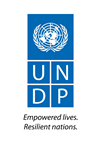 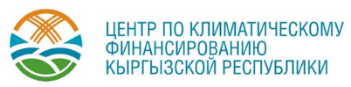 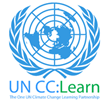 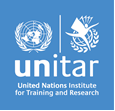 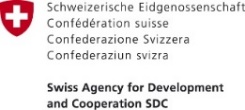 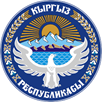 СТРАТЕГИЧЕСКИЕ ПРИОРИТЕТЫ ОБУЧЕНИЯ ВОПРОСАМ ИЗМЕНЕНИЯ КЛИМАТА В КЫРГЫЗСКОЙ РЕСПУБЛИКЕБишкек 2021ОглавлениеСОКРАЩЕНИЯ И АББРЕВИАТУРЫВВЕДЕНИЕ Кыргызская Республика является горной, не имеющей выхода к морю страной, с ограниченными экономическими возможностями и крайне уязвимыми природными экосистемами. Для комфортного проживания пригодны менее 20% территории страны. Экономический рост до настоящего времени происходит, в основном, за счет неконтролируемого использования значительного объема природных ресурсов. Имеют место огромные потери и деградация природного капитала. Так, по экспертным оценкам, свыше 75% территории страны подвержены сегодня повышенному риску деградации природного капитала, в том числе в связи с угрозами, связанными с изменением климата. Экономика и социальное развитие имеют высокую зависимость от чувствительных к климату секторов и делают страну чрезвычайно уязвимой к изменению климата. Изменение климата для Кыргызской Республики, как для горной страны, имеет особое значение. Средняя температура повышалась в течение последних десятилетий, прогнозы на будущее указывают на продолжающееся потепление примерно на 3,7° C до конца века. В связи с чем ожидается уменьшение летних осадков, ускорение процессов опустынивания и деградации пастбищных, лесных экосистем, рост числа стихийных бедствий, прогнозируются значительные изменения объема поверхностного стока рек, который после некоторого увеличения в результате таяния ледников, будет последовательно снижаться. В настоящее время наблюдается активное таяние ледников, и, по экспертным оценкам, данные показатели снизились на 20%. Повышение температуры приводит к более частым и интенсивным экстремальным явлениям, таким как засуха, непредсказуемая сезонная погода и все большее число стихийных бедствий, таких как оползни, сели и лавины. Изменение климата несет с собой не только угрозу жизни и лишает людей источников существования, но и углубляет разрыв между богатыми и бедными и усиливает неравенство между женщинами и мужчинами. Страны ЦА испытывают серьезный дефицит адаптации к климатическим изменениям. Сокращение природных ресурсов, связанное с неустойчивыми практиками природопользования, изменением климата и социальной сегрегацией внутри стран, будет и в дальнейшем приводить к усилению социальной напряженности и росту ресурсо-обусловленных конфликтов. Население региона продолжает увеличиваться. В густонаселенных районах доля молодых людей по-прежнему высока, также, как и уровень безработицы.  В Кыргызской Республике трудовая миграция стала одним из важных источников повышения благосостояния семей. Как показала новейшая история, вспышки нестабильности и народные волнения подрывают социально-экономическое развитие в горных странах, изолированных анклавах, приграничных районах, удаленных или густонаселенных полиэтнических районах, что увеличивает уровень бедности и неравенства. Обозначенные выше тенденции могут и, скорее всего, будут обостряться в связи с климатическими рисками. На уровень социального неравенства будет накладываться ресурсное неравенство, которые приведут к «климатической несправедливости».Проблема изменения климата затрагивает все аспекты жизни каждого человека и общества – от проблем в экономическом плане до возможных проблем со здоровьем каждого человека. Не вызывает сомнения, что необходимо повышать потенциал общества, учащихся и государственных и муниципальных служащих о возможностях адаптации к климатическим изменениям, о мерах по снижению рисков и угроз, и вовлечению в деятельность по смягчению последствий и адаптации к изменению климата.Обучение по вопросам изменения климата является неотъемлемой частью более широкого процесса - Образования для устойчивого развития (ОУР), куда относятся тематики «озеленения» образования. В настоящее время в мире и в Кыргызской Республике растет интерес к вопросам устойчивого развития. Страны заявляют о своей приверженности идеологии устойчивого развития, но, с другой стороны, экономические сложности, в том числе - пандемия COVID-19, не дают перераспределить ресурсы в сторону развития, да еще и с вектором устойчивого развития. Нормативная правовая база до сих пор слабо регулирует вопросы внедрения тематики устойчивого развития в стандарты, программы и учебники для всех уровней образования, а также не прописывает конкретные механизмы взаимодействия органов управления образованием и образовательных организаций, а также местных самоуправлений, для реализации образования для устойчивого развития. Учитывая переход к новым принципам организации экономики (зеленая экономика), должно быть изменено содержание образования на всех уровнях с учетом принципов устойчивого развития.  Основа нового подхода к социально-экономическим изменениям, необходимым для перехода к устойчивому развитию, лежит в формировании нового типа экологического (природоцентричного) мировоззрения, где центральный элемент переосмысления - это природные основания развития и темы взаимоотношений человека и природы (цивилизации и природы, природы и общества, природы и культуры). Низко-углеродное, «зелёное» и устойчивое к изменению климата развитие экономики представляется оптимальным вектором для устойчивого развития Кыргызской Республики в долгосрочной перспективе. Для справки:Численность постоянного населения Кыргызской Республики, по оценке на 1 января 2020 года, составила 6 млн. 523 тыс. человек, в числе которых 3 млн. 285 тыс. - женщины и 3 млн. 237  тыс. - мужчины. Возрастная структура населения Кыргызской Республики в демографическом отношении относится к категории молодых: 33,9 процента общей численности составляли дети и подростки, 58,6 процента населения - лица в трудоспособном возрасте и 7,5 процента - старше трудоспособного возраста. Грамотность населения составляет 99.8% от общего числа взрослого населения. Охват школьным образованием за 6 лет увеличился с 90% почти до 97,6 % с контингентом более чем 1 млн 357 тысяч школьников. При этом очень важно, что показатель посещаемости основной общей школы не имеет гендерного дисбаланса практически до 9 класса. Индекс гендерного равенства на уровне начальной школы составляет 1, на уровне основной школы – 1,01, на уровне старшей школы – 0,97.В рейтинге стран по человеческому развитию Кыргызская Республика в 2019 году заняла 120 место из 189 в группе стран со средним Индексом человеческого развития, значимой составляющей которого является оценка системы образования. Объем государственного бюджета на образование вырос с 2012 года с 12,5 млрд. сом до 39,9 млрд. сом в 2020 году (из них, республиканский бюджет – 34,3 млрд и 5,5 млрд – местный бюджет). Это связано с двумя факторами – увеличением контингента обучающихся и увеличением заработной платы учителям. Если в 2012 году средняя зарплата учителя составляла 3,5 тысячи сом в месяц, то в 2020 году – 17 тысяч сом в месяц. Из всей суммы, выделяемой бюджетом на образование – 93% - это средства на зарплату учителей и Соцфонд и 7% - на развитие.Количество профессиональных лицеев начального профессионального образования было оптимизировано со 110 в 2013 году до 99 профлицеев в 202019 году с сохраняющимся ежегодно охватом более 32 30 тысяч учащихся. Со 131 до 138 148 выросла сеть учебных заведений среднего профессионального образования с охватом более 91 тысячи студентов. Сеть высших учебных заведений продемонстрировала тенденции к росту за счет открытия частных вузов и составила 57  высших учебных заведения с небольшим со значительным сокращением числа студентов – с 223 тысяч человек до 214 184 тысяч, за счет того, что молодежь стала чаще выбирать  учебу в колледжах и профессиональных лицеях, что должно позитивно повлиять на формирование в стране стабильного среднего класса.НАЦИОНАЛЬНАЯ ПОЛИТИКА ПО ОБУЧЕНИЮ ВОПРОСАМ ИЗМЕНЕНИЯ КЛИМАТАВ Конституции Кыргызской Республики права на образование и благоприятную окружающую среду (ст. 45, 48) признаны неотъемлемыми правами человека.  Конституция регламентирует статус международных документов: так, согласно статье 6, международные договоры, участницей которых является Кыргызская Республика, а также общепризнанные принципы и нормы международного права являются составной частью правовой системы Кыргызской Республики.Международные договора, участницей которых является Кыргызская Республика, налагают на страну обязательства, связанные с обеспечением образования, просвещения, доступа к информации по вопросам окружающей среды и изменения климата. Кыргызская Республика, признавая проблематику изменения климата, выразила свою приверженность положениям Конвенции ООН об изменении климата, Парижского соглашения, другим природоохранным конвенциям, а также Целям устойчивого развития. Страна присоединилась к Рамочной конвенции ООН об изменении климата (РКИК ООН) в соответствии с Законом КР от 14 января 2000 года № 11, ратифицировала Киотский протокол в соответствии с Законом КР от 15 января 2003 года № 9, ратифицировала  Парижское соглашение об изменении климата в соответствии с  Законом  КР от 11 ноября 2019 года № 125.  Данные документы создают основу и перспективы для развития национального законодательства и программных документов по вопросам устойчивого развития и изменения климата. Данные международные документы, в той или иной мере, содержат обязательства страны по повышению потенциала, обучению, подготовке кадров и информированию населения по вопросам изменения климата. В рамках Конвенции об изменении климата стороны должны оказывать содействие и сотрудничать в области образования, подготовки кадров - научного, технического и управленческого персонала - и просвещения населения  по  вопросам  изменения климата и поощрять самое широкое участие в этом процессе, в том  числе неправительственных организаций. В том числе, стороны должны поощрять разработку и осуществление программ просвещения и информирования общественности по проблемам изменения климата и его последствий, облегчать   доступ общественности к информации об изменении климата и его последствиях, поощрять участие общественности в рассмотрении вопросов изменения климата и его  последствий  и в разработке соответствующих мер реагирования.Кыргызская Республика подписала Парижское соглашение 21 сентября 2016 года и ратифицировала его 11 ноября 2019 года. В 2015 году был представлен предполагаемый Определяемый на национальном уровне вклад (ОНУВ). В качестве вклада в сокращение выбросов CO2 страна поставила своей целью довести объем выбросов до 1,23 т CO2 на человека к 2050 году или, как предел, не более 1,58 т CO2 на человека для достижения цели: ограничить повышение температуры «ниже 2 °C» с вероятностью 66% и 50% соответственно. В 2021 году Кыргызская Республика планирует представить свой обновленный ОНУВ.Приоритетные направления адаптации к изменению климата в Кыргызской Республике, утвержденные постановлением Правительства Кыргызской Республики от 2 октября 2013 № 549, требуют обновления в связи с истечением срока реализации. Приоритетные области адаптации к изменению климата в Кыргызской Республике до 2017 года включали меры по адаптации в ключевых секторах, таких как водные ресурсы, сельское хозяйство, здравоохранение, чрезвычайные ситуации, лесное хозяйство и биоразнообразие. В ближайшее время начнется разработка Национального адаптационного плана и адаптационных планов 4 секторов экономики.Кыргызская Республика заявила о своей приверженности Целям в области устойчивого развития. Для пропаганды устойчивого развития и формирования образования для устойчивого развития, включая вопросы изменения климата и адаптации к нему, необходимо обратить особое внимание на  Цель 4 «Качественное образование» и Цель 13 «Борьба с изменением климата».  Цель 4 включает, помимо прочих, задачу: к 2030 году обеспечить, чтобы учащиеся приобретали знания и навыки, необходимые для содействия устойчивому развитию, в том числе посредством обучения по вопросам устойчивого развития и устойчивого образа жизни, прав человека, гендерного равенства, пропаганды культуры мира и ненасилия, гражданства мира и осознания ценности культурного разнообразия и вклада культуры в устойчивое развитие. В качестве индикатора определено: 4.7.1.1 Наличие тематики по гражданственности, устойчивому развитию, гендерному равенству и правам человека – в нормативной правовой базе (отражающей национальную политику), в Государственных образовательных стандартах (ГОС) для школ, проф.лицеев, спузов, вузов, в Государственных образовательных стандартах подготовки педагогов (ГОС), в материалах Итоговой государственной аттестации учащихся и студентов.  Цель 13 включает, помимо прочих, задачу: улучшить просвещение, распространение информации и возможности людей и учреждений по смягчению последствий изменения климата, адаптации к ним и раннему предупреждению. В качестве индикатора определены: 13.3.1 Степень, в которой воспитание в духе глобальной гражданственности и образование в интересах устойчивого развития всесторонне учитываются в национальной политике в сфере образования; учебных планах; подготовке учителей; и  оценке учащихся.  13.3.1.1. Наличие в Государственных образовательных стандартах (ГОС) школ, проф.лицеев, спузов и вузов вопросов смягчения последствий изменения климата, адаптации к ним и раннего предупреждения и 13.3.2.1a. Наличие в стране институциональных механизмов по вопросам изменения климата. В рамках проведенного анализа законодательства Кыргызской Республики было выявлено, что динамичное развитие климатической проблематики ведет к росту и развитию институтов и правовых инструментов регулирования вопросов изменения климата и адаптации к его последствиям. Законодательство, в том числе, отраслевое, содержит требования в отношении открытости информации по вопросам охраны окружающей среды и климата, обязанности повышать квалификацию и готовить кадры, интегрировать вопросы охраны окружающей среды и энергоэффективности в образовательные стандарты и программы. В отраслевом законодательстве сформулированы меры по подготовке кадров (энергетика, энергоэффективность, предотвращение ЧС, сельское хозяйств и др.), что подчеркивает значимость качества и уровня подготовки кадров для всех отраслей. Однако в настоящий момент данные инструменты остаются разрозненными и интегрированы в нормативную базу различных отраслей, что не дает возможности сформировать целостную отрасль климатического образования. Основными недостатками законодательства в сфере изменения климата являются:Для реализации большинства инициатив, в том числе отраженных на уровне законов, не определены временные рамки;Неопределенность полномочий и сфер компетенций государственных органов, отвечающих за экологическое образование;Не определены механизмы сотрудничества между государственными органами в сфере продвижения вопросов устойчивого развития, включая вопросы изменения климата.На национальном уровне вопросы обучения, образования и информирования по вопросам устойчивого развития и изменения климата отражены в Концепции «Кыргызстан – страна зеленой экономики» и Программе развития «зеленой» экономики в Кыргызской Республике на 2019-2023 года. Поставлена задача разработки стратегии государственной политики в области экологического воспитания и образования в интересах устойчивого развития. В большинстве стратегических и программных документов в качестве задач определены повышение потенциала по вопросам изменения климата государственных служащих и различных групп, вовлеченных в реализацию стратегии, а также информирование общественности. При этом, лишь в небольшом числе случаев встречаются четко прописанные меры, подкрепленные бюджетом, и индикаторы по реализации данных задач. Вместе с тем, слабо проработаны, либо вообще отсутствуют связи горизонтальных стратегических программ друг с другом, где одна стратегия согласована и могла бы дополнять другую. Например, вопросы кадрового потенциала в рамках секторальных программ должны быть отражены в качестве взаимодополнения в стратегических документах различных министерств и ведомств и т.д. Часто на уровне концепций заявлен более широкий спектр задач и приоритетов, чем те, которые отражены в программах и планах, что связано с недостаточным финансированием.  В стратегических и программных документах не предусмотрены меры, направленные на выпуск литературы, обучающих пособий и материалов для различных целевых групп по вопросам изменения климата, отсутствуют меры поддержки авторов.Анализ показал, что ряд сфер (сельское хозяйство, здравоохранение, образование) не имеют ни кадров, ни приоритетов по обучению вопросам изменения климата, при этом именно эти сферы могут оказать мультипликационный эффект в вопросах адаптации к изменению климата. На международном уровне в рамках процессов по изменению климата и устойчивому развитию разработан ряд документов, в которых государствам рекомендуется повысить эффективность работы по данным вопросам. Данные документы могут стать хорошим ресурсом для страны по повышению эффективности работы в направлении образования и повышения потенциала по вопросам изменения климата.  Это такие документы, как Лимская декларация министров о просвещении и повышении уровня информированности, Инициатива развития образования в интересах устойчивого развития, Парижский комитет по укреплению потенциала и т.д. Международные документы, в том числе статья 12 Парижского соглашения, отмечают значение деятельности по информированию, повышению потенциала, просвещению и образованию, которые являются элементами одной системы обучения.Анализ информированности о Рио Конвенциях, проведенный в 2018 году компанией М-Вектор среди представителей бизнеса, показал, что знания о 3-х конвенциях среди участников опроса продемонстрировали:При этом представители частного сектора отметили, что они могут внести свой вклад в выполнение обязательств Кыргызской Республики перед Рио Конвенциями. Также респонденты отметили следующие механизмы:переобучение людей, повышение квалификации специалистов;информирование компаниями о своей успешной деятельности в области экологии других бизнесменов. Таким образом, объединение усилий государства, гражданского общества и бизнес-сообщества может усилить работу, как по повышению информированности разных групп населения о Рио Конвенциях, так и по использованию дополнительных ресурсов в рамках формального и неформального образования в стране. В рамках системы формального обучения в Кыргызской Республике ведется работа по реформе содержания образования. Учитывая переход к новым принципам организации экономики («зеленая» экономика), должно быть изменено содержание образования на всех уровнях с учетом принципов устойчивого развития и изменения климата. Законодательство в сфере образования регулирует систему образования, определяет уровни, право и ответственность, ключевые институты и процедуры принятия решений. Реформы в системе образования направлены на модель образования, которая всё более становится «образованием в течение всей жизни», что требует изменения в системе организации образования, создание новой образовательной среды, взаимодополняемости формального, неформального и информального образования, новых подходов к признанию результатов образования и повышения качества образования.  При этом остались системные вопросы, не затронутые реформой, которые затрудняет (а в некоторых случаях – делает просто невозможным) включение в содержание образования, в стандарты и программы вопросов устойчивого развития, в том числе вопросов изменения климата и борьбы с его последствиями. Соответственно, проблема глобального изменения климата не идентифицирована как приоритетная в образовательном пространстве нашей страны.На сегодняшний день развитие различных уровней образования слабо связано между собой: все структуры системы образования (детские сады, школы, организации начального и среднего профессионального образования, вузы) имеют стандарты, программы и учебные планы, самостоятельно разработанные внутри своего уровня образования. Отсюда слабые связи между содержанием образования на разных уровнях системы и отсутствие корреляции между образовательными результатами и компетентностями, которые должны быть сформированы на каждой ступени образования и выходить на более высокий уровень на следующем витке обучения.  Например, проблемой является отсутствие связи между школьной компетентностной моделью и учебными планами вузов. Даже если политически заявленная компетентностная модель формально появляется в макете Государственного образовательного стандарта (ГОС), то на уровне учебных планов и большинства программ она полностью теряется. В том числе это происходит потому, что программа высшего образования оказалась перегружена общими предметами, и ей не достает возможности и времени развивать профессиональные дисциплины и формировать профессиональные компетенции студентов.В связи с этим, необходимо провести ревизию содержания всех уровней образования на предмет их преемственности и непрерывности, соответствия содержания современным потребностям и глобальным трендам, включая вопросы устойчивого развития и изменения климата. В разработанных науко-ориентированных программах имеются  лишь отчужденные знания о систематике и  таксономических группах, строении животных и растений, со многими из которых люди не сталкиваются в жизни,  но  нет информации  о видах, которые следует охранять, а также о практиках сохранения и адаптации к изменению климата. Отсутствуют новые обучающие программы и учебные планы по сохранению биоразнообразия, борьбе с опустыниванием и предотвращению климатических изменений. Вопросы изменения климата рассматриваются в рамках курсов биологии и географии в школе и в системе сельскохозяйственных и водных специальностей.Чтобы обеспечить реальную интеграцию вопросов устойчивого развития, включая вопросы изменения климата и борьбы с его последствиями, в стандарты, программы и учебные материалы на всех уровнях образования, необходимо не только вести реформы системно и последовательно, но и нормативно закрепить реализацию в них сквозных содержательных линий: устойчивое развитие, изменение климата; безопасность жизнедеятельности, экология/охрана окружающей среды и т.п. Необходимо включить в методологию обучения во всей системе образования, начиная от средних школ и заканчивая  вузами, изучение, моделирование процессов в физике, биологии, химии, экологии, географии и т.д., связанное с изменением климата, поскольку Кыргызская Республика сильно отстает от развитых стран в этом направлении.На уровне школ нужно не только включать данные вопросы в нормативные документы и учебные материалы, но и изменить Базисный учебный план, обеспечив постепенный переход к ряду интегрированных предметов на разных ступенях школьного образования, что позволит использовать единые принципы и подходы для представления материала по изменению климата и по устойчивому развитию в целом.На уровне профессионального образования необходимо внедрять новые направления, непосредственно связанные с подготовкой кадров для приоритетных отраслей «зеленой экономики» и педагогических специальностей, а также - курсы/модули в Государственные стандарты всех специальностей, направленные на экологизацию образования и постепенное формирование модели образования для устойчивого развития. Важным является регулирование дополнительного образования взрослых (в том числе переподготовка и повышение квалификации кадров), которое осуществляется через систему разных видов и типов образовательных организаций (в соответствии с разработанной в 2020 году национальной системой квалификаций).В последние годы становится все более актуальной проблема информационного обеспечения гражданского общества, государственных и общественных структур по вопросам изменения климата, и о мерах, которые они могут принимать для адаптации и митигации.Одной из ключевых проблем реформирования системы образования в целом, и, особенно, содержания образования, является слабая система повышения квалификации. Система повышения квалификации школьных учителей отстает от потребностей реформы содержания образования. Программы повышения квалификации формируются без учета запроса педагогов и менеджеров образования; только в последние годы началось их частичное обновление. Мониторинг результативности программ повышения квалификации не проводится. Между тем, ряд международных и неправительственных организаций занимаются вопросами внешкольного образования по различным аспектам устойчивого развития. Поэтому необходимо сертифицировать такие организации и экспертов, позволить им проводить повышение квалификации для педагогов всех уровней образования. Эту работу также могли бы вести вузы, которые имеют определенный научный потенциал в вопросах изучения устойчивого развития, в том числе – изменения климата, а также методические наработки по преподаванию этих вопросов.Вопросы изучения изменения климата и его последствий должны быть также приоритетными для научных исследований как в научно-исследовательских институтах и других академических структурах, так и в вузах. Во всем мире сложилась практика, когда университеты являются центрами не только образования, но и науки. Но на сегодня в стране крайне недостаточно исследовательских университетов, и сохраняется ситуация, когда наука и образование существуют изолированно друг от друга.  Существующая экономическая ситуация в стране вынуждает расценивать любые бюджетные расходы, не предполагающие незамедлительной окупаемости, как низкоприоритетные. Поэтому на протяжении длительного периода финансирование науки осуществлялась по остаточному принципу, а затраты на проведение научных исследований и охрану окружающей среды снижаются до критического уровня. Так, общий объем расходов на охрану окружающей среды в Кыргызской Республике в 2011-2016 гг. из всех источников составлял очень небольшую величину: 12 802,9 млн. сомов, или 0,57% ВВП, в том числе на сохранение биоразнообразия – 4 734, 1 млн. сомов (0,21% ВВП) и меры по адаптации к изменению климата – 3 775,8 млн. сомов (0,17% ВВП).  Из государственного бюджета финансируются научные исследования в области ООС, которые ведутся Национальной академией наук КР (НАН). НАН, помимо исследований, формирует и содержит генетические банки и ботанический сад. За рассматриваемые 6 лет институты НАН израсходовали 421,9 млн сомов (6,4% расходов республиканского бюджета страны) на охрану окружающей среды. Это составляет 24,3% общих расходов НАН, в т.ч. 23,3% на сохранение биоразнообразия. Министерство образования и науки (МОН) финансировало научные исследования в области охраны окружающей среды и осуществляло формальное обучение в вузах по вопросам охраны окружающей среды и биологического разнообразия за счет средств республиканского бюджета. На это было затрачено 265,5 млн сомов, или 4% республиканского бюджета на охрану окружающей среды. Это составляет 0,4% общих расходов МОН. Согласно проведенным исследованиям, меры, связанные с адаптацией к изменению климата, реализовывались лишь пятью ведомствами ГАООСЛХ (719,1) МСВХиРР (253,8) МЧС (178) МЗиСР (18,3) ГКПЭН (26), и  в них не предусмотрены расходы на образование и информирование, что, соответственно, оказывает непосредственное влияние на весь компонент «образование для изменения климата».  Важным источником средств, в дополнение к бюджетным расходам, являются средства международных организаций, чьи интересы сосредоточены на имплементации мероприятий Конвенций по борьбе с опустыниванием, изменению климата и сохранению биоразнообразия.Таким образом, основными факторами сдерживания ресурсного потенциала для реализации программ по изменению климата, в том числе в сфере обучения, являются:На системном уровне: ограниченность в республиканском и местных бюджетах финансовых средств, направляемых на климатическую/ природоохранную деятельность;На организационном уровне: нерациональное и низко-эффективное использование имеющихся финансовых ресурсов на реализацию мер по борьбе с изменениями климата;На индивидуальном уровне: недостаток информации и стимулов по привлечению структур и отдельных исследователей к вопросам изменения климата и адаптации к его последствиям;На уровне финансирования: недостаточная работа по привлечению частного сектора для инвестирования проектов, направленных на смягчение последствий и адаптацию к изменению климата.Ряд имеющихся в Кыргызской Республике проблем, связанных с функционированием государственных органов, также препятствует развитию образования и научных исследований по вопросам устойчивого развития и изменения климата, а также внедрению результатов этих исследований в содержание образования. Вопросы устойчивости к изменению климата носят системный и межсекторальный характер, что, в свою очередь, отражается на системе образования по вопросам изменения климата, так как принципиальные для управления проблемы «неготовности системы к негативным изменениям климата» остаются в малорегулируемом пространстве межведомственного взаимодействия.Действующая институциональная структура Правительства Кыргызской Республики  предусматривает распределение функций и полномочий, связанных с охраной окружающей среды и регулированием условий природопользования, между рядом республиканских государственных органов. Полномочия по формированию государственной политики по вопросам изменения климата и осуществлению координирующих регулятивных и контролирующих функций по реализации этой политики еще не закреплены ни за каким государственным органом. В целом по республике преобладает практика раздельного принятия управляющих решений в сфере использования природных ресурсов и охраны окружающей среды на уровне каждого задействованного в этой сфере министерства, ведомства или муниципального органа. В связи с этим, отсутствие эффективной координации природоохранной деятельности на республиканском и местном уровнях и преобладание ведомственных интересов над общенациональными при планировании и реализации природоохранной/климатической деятельности является сдерживающим фактором развития потенциала обучения.  В области образования МОН несет ответственность за проведение политики государства в области образования для в сфере устойчивого развития и экологического (и как его части – климатического) образования. Эта работа предполагает также развитие деятельности по информированию педагогов, учащихся и студентов на всех уровнях системы образования, а также широкой общественности по проблемам изменения климата, сохранения биоразнообразия и опустынивания. Однако, из-за дефицита бюджета, основные информационные и обучающие мероприятия в сфере экологического образования, осуществляются в стране преимущественно в рамках реализации международных проектов.РЕЗУЛЬТАТЫ ОЦЕНКИ ПОТРЕБНОСТЕЙ ОБУЧЕНИЯ ВОПРОСАМ ИЗМЕНЕНИЯ КЛИМАТАДля выявления потребностей ключевых секторов и учреждений, связанных с изменением климата, в обучении по вопросам изменения климата и потенциала проводить обучающие мероприятия по вопросам изменения климата была проведена Оценка потребностей в  обучении вопросам изменения климата и потенциала его осуществления. Опрос проводился как среди государственных органов, так и среди образовательных учреждений и НПО.По результатам оценки были выявлены следующие пробелы и потребности: • Госорганы, осуществляющие свою деятельность в областях, прямо или косвенно связанных с изменением климата, не имеют достаточного потенциала для выполнения задач и функций, связанных с изменением климата.   •	Задачи по изменению климата не закреплены в функциональных обязанностях сотрудников госорганов, а также не включены в Положения соответствующих госорганов. В целом у сотрудников госорганов, реализующих климатическую политику на практике (бывш.МСВХиРР, ГАООСЛХ/МЧС, и др.), отсутствует глубокое понимание важности вопросов изменения климата и его воздействия на развитие страны в целом и на развитие курируемого ими сектора, в частности.  Это может объяснять недостаточную активность в интегрировании вопросов ИК в секторальные программные документы и планы.  •	Вопросы изменения климата не включены в программу обучения и повышения квалификации государственных и муниципальных служащих, которая формируется ГКС согласно оценке потребностей госорганов. Это означает, что госорганы не отмечают вопросы изменения климата как актуальные направления для повышения квалификации своих сотрудников. •	Работа по повышению кадрового потенциала госорганов по изменению климата не проводится или проводится недостаточно.  Это приводит к тому, что у сотрудников отсутствует понимание проблемы изменения климата, его последствий, а также четкое представление о функциях собственной деятельности, связанных с изменением климата и адаптации к нему. Загруженность рутинной работой, отсутствие стимула для самообразования, нехватка методологической помощи по вопросам изменения климата и другие факторы также объясняют низкий уровень кадрового потенциала. •	Недостаток квалифицированных кадров и методологической поддержки также наблюдается в госорганах, специализирующихся на сборе, производстве и накоплении климатической информации (НСК, Кыргызгидромет). В этих секторах наблюдаются также пробелы в организации системы взаимодействия между производителями и пользователями климатической информации.  •	У сотрудников государственных органов и муниципалитетов отмечается низкий уровень или отсутствие понимания климатической политики страны. •	Общественные объединения, работающие в сфере изменения климата, обладают сравнительно высоким потенциалом человеческих ресурсов. Тем не менее, есть потребность в постоянном обновлении знаний сотрудников по вопросам изменения климата.•	Общественные объединения реализуют различные проекты по продвижению вопросов ИК и внедрению адаптационных мер на местном уровне, но эти усилия фрагментарны, привязаны к донорским средствам. •	На местном уровне (ОМСУ, фермеры, пастбищепользователи, водопользователи, местные сообщества) отмечается острая нехватка доступной информации и знаний по вопросам адаптации к изменению климата.  •	Научно-исследовательская база должна обеспечивать каждый сектор глубоким пониманием климатических рисков и предложить научно-обоснованные меры реагирования. В качестве передового научного учреждения страны, НАН КР должна играть важную роль в стратегическом планировании мер по реагированию на изменение климата. Однако недостаточный потенциал сотрудников, недостаток финансирования, отсутствие доступа к климатическим данным на национальном и международном уровнях и др. ограничивают выполнение научно-исследовательских работ по изменению климата (по оценке уязвимости секторов, моделированию последствий для каждого сектора, пр.), отвечающих современным требованиям.  •	Труднодоступность климатических данных, нехватка финансовых средств также ограничивают проведение вузами научно-исследовательской работы. •	Вопросы, связанные с изменением климата, постепенно внедряются в систему образования страны. Темы, связанные с изменением климата, в разной степени интегрированы в учебные программы и планы образовательных учреждений.   •	Есть вузы, выпускающие специалистов в области метеорологии и гидрологии, которые являются ключевыми кадрами для проведения климатического мониторинга и создания информационной базы. В других прикладных направлениях также рассматриваются вопросы экологии и изменения климата. Однако эти усилия недостаточны, так как есть необходимость повышения потенциала самих поставщиков услуг обучения.  Есть заинтересованность в изучении новых образовательных технологий и инструментов. •	Есть много учреждений и организаций, которые предоставляют обучение (формальное и неформальное) по вопросам, связанным с изменением климата. Однако сами поставщики услуг обучения нуждаются в повышении квалификации их преподавателей, инструкторов, тренеров и др.    •	В стране мало высококвалифицированных экспертов по изменению климата. Поэтому, по узконаправленным темам обучения (например, расчеты ОНУВ, разработка ОНУВ и НАП, и др.) следует привлекать международных экспертов и создавать совместные команды с участием местных экспертов для повышения их потенциала в данных вопросах. СТРАТЕГИЧЕСКОЕ ВИДЕНИЕ И ПРИОРИТЕТЫ ОБУЧЕНИЯ ВОПРОСАМ ИЗМЕНЕНИЯ КЛИМАТАСогласно статье 6. Рамочной конвенции ООН об изменении климата, система обучения по вопросам изменения климата включает в себя не только интервенции в  систему формального образования, но и охват неформального образования – просвещение, систему повышения квалификации кадров (исходя из принципа обучения в течении всей жизни) и доступ заинтересованных групп к информации по вопросам изменения климата.  Миссией образования по вопросам изменения климата, как и образования для устойчивого развития в целом, должно стать осознание, что важнейшим признаком прогресса становится возможность учета долгосрочных интересов человека и максимальное снижение рисков для нынешних и будущих поколений. Образование по вопросам изменения климата, зеленой экономики, ответственного потребления и производства, и образование для устойчивого развития должно быть построено таким образом, чтобы его субъект приобрел потребность его продолжать — без ограничений возрастного, национального и гендерного характера. Цель обучения вопросам изменения климата состоит в создании необходимого человеческого потенциала для перехода к устойчивому к изменению климата развитию в Кыргызской Республике.Стратегические приоритеты: Приоритет 1. Интеграция вопросов изменения климата в систему формального и неформального образования на всех уровнях образования.Приоритет 2. Обучение и повышение квалификации государственных и муниципальных служащих.Приоритет 3.  Информирование и вовлечение граждан.ЭТАПЫ РЕАЛИЗАЦИИ СТРАТЕГИЧЕСКИХ ПРИОРИТЕТОВСтратегические приоритеты обучения вопросам изменения климата предполагается осуществить в три этапа:1 этап: 2021-2024 годы;2 этап: 2025-2027 годы;3 этап: 2028-2030 годы.Период реализации до 2030 года охватывает период в соответствии с Планом отчетности в рамках процесса ОНУВ, Парижского соглашения, Рамочной конвенции ООН по изменению климата.На каждом этапе будут разработаны планы реализации, предусматривающие конкретные мероприятия по решению задач приоритетных направлений. В целях реализации первого этапа стратегических приоритетов обучения, разработан Комплексный план мер по обучению вопросам изменения климата и зеленой экономики до 2024 года.В процессе разработки плана реализации на второй и третий этапы должны быть обновлены и откорректированы данные о рисках, достижениях и проблемах, задачах приоритетных направлений. Решения о корректировке будут приняты на основе данных мониторинга и оценки прогресса по реализации предыдущих этапов.СТРАТЕГИЧЕСКИЕ ПРИОРИТЕТЫКаждый из стратегических приоритетов состоит из составных частей, которые определяют задачи и меры его реализации. Приоритет 1. Интеграция вопросов изменения климата в систему формального и неформального образования на всех уровнях системы образованияАнализ интеграции вопросов изменения климата в систему формального и неформального образования показал, что существует определенное число наработок по вопросам образования по изменению климата. Это авторские программы в вузах, в школах, во внешкольной деятельности и разработки, сделанные в рамках международных проектов. Вместе с тем, отсутствует системная работа в этом направлении. Большинство образовательных программ по естествознанию, биологии и экологии не способствуют овладению конкретными навыками и представлениями об адаптации к изменению климата учащихся, а дают лишь общие знания о глобальных процессах без предоставления информации о конкретных практиках. Оснащенность учебной и методической литературой в сфере защиты окружающей среды для школ является неудовлетворительной.Вопросы изменения климата должны быть интегрированы как в новые компетенции школьного и вузовского уровней образования,  так и в систему повышения квалификации педагогов и специалистов различных профилей. Использование инновационных технологий преподавания имеет большой потенциал для обучения вопросам изменения климата. Стратегические приоритеты по обучению по вопросам изменения климата в рамках Приоритета 1. Интеграция вопросов изменения климата в систему формального и неформального образования на всех уровнях образования, включают следующие блоки задач: Блок задач 1. Интеграция вопросов изменения климата в систему формального образования. Задачи: 1. Интеграция вопросов изменения климата в предметы и стандарты всех уровней образования 2.Внедрение инновационных технологий преподавания вопросов изменения климата 3.Разработка учебно-методических материалов по изменению климата. Блок задач 2. Повышение научного потенциала.  Задачи 1. Укрепление научного потенциала. 2. Поддержка прикладных исследований 3. Укрепление лабораторий и создание климатических информаториев в вузах. Их можно схематически представить следующим образом:Блок задач 3.  Интеграция вопросов изменения климата в систему неформального и внешкольного образования по изменению климата. Задачи: 1. Развитие кружковой деятельности 2. Мультипликация позитивного опыта.Приоритет 2. Обучение и повышение квалификации государственных и муниципальных служащихВ качестве наиболее уязвимых к изменению климата секторов в Кыргызской Республике определены сектора сельского хозяйства, энергетики, здравоохранения, использования водных ресурсов, снижения рисков ЧС, а также лес и биоразнообразие.Секторальные нормативные правовые акты и стратегии содержат требования и меры, связанные с кадровым потенциалом, информированием населения. При этом упоминание вопросов изменения климата в связке с непосредственной областью развития, на которую направлена программа, скорее исключение, чем правило. Освоение проблематики изменения климата и инструментов управления данными вопросами набирает все большую значимость в контексте глобальных и локальных климатических изменений.  Возникла острая необходимость специализированного обучения кадров с фокусом на сферы деятельности в контексте изменения климата, отработка инструментов управления изменениями и адаптации секторов к меняющимся условиям. Также остро назрела необходимость повышения качества управления информацией и данными по вопросам изменения климата и состоянию окружающей среды и улучшения координации государственных органов по управлению данной информацией.  Особое внимание требуется уделить повышению квалификации муниципальных служащих и общинных организаций, которые должны освоить современные инструменты управления природными ресурсами и иметь возможность строить стратегии местного социально-экономического развития в условиях изменяющегося климата и связанных с этими процессами рисков. С целью достижения индикаторов в рамках Приоритета 2. Обучение и повышение квалификации государственных и муниципальных служащих, запланирована реализация следующих блоков задач: Блок задач 1. Повышение потенциала государственной службы по работе с информацией и координации. Задачи: 1. Разработка и внедрение программ обучения и повышения квалификации кадров государственной и муниципальной службы; 2. Управление информацией и данными; 3. Повышение потенциала работников госорганов в сфере выработки политики и координации действий по изменению климата; 4. Повышение эффективности климатической дипломатии; 5. Повышение потенциала госорганов в сфере реализации климатических мер; 6. Разработка и внедрение специализированных курсов по различным аспектам изменения климата; 7. Управление кадрами.Блок задач 2. Повышение потенциала органов местного самоуправления и общинных организаций. Задачи: 1. Разработка информационно-образовательных материалов для общин; 2. Повышение потенциала водопользователей в сфере изменения климата; 3. Повышение потенциала жайыт комитетов по вопросам изменения климата; 4. Управление кадрами; 5. Повышение потенциала ОМСУ, местных общинных организаций.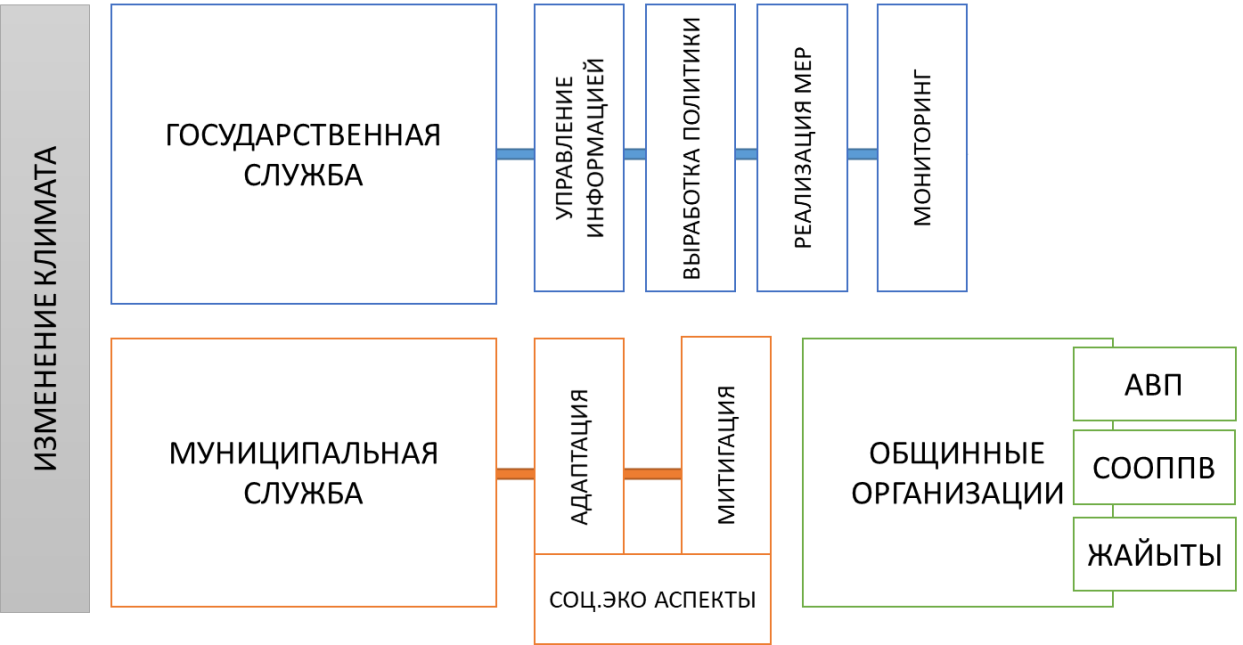 Приоритет 3.  Информирование и вовлечение населенияДоступ к экологической информации является одним из неотъемлемых прав граждан, которое регулируется как международным, так и национальным законодательством. Вопросы доступа к экологической информации регулируется положениями Орхусской Конвенции и Закона КР «О доступе к информации, находящейся в ведении государственных органов и органов местного самоуправления Кыргызской Республики» от 28 декабря 2006 №213. Орхусская Конвенция, с одной стороны, регулирует право граждан на получение экологической информации в случае обращения за таковой в государственные органы, с другой стороны –  налагает на государственные органы обязательства в сборе и распространении экологической информации для населения. Закон «О доступе к информации, находящейся в ведении государственных органов и органов местного самоуправления Кыргызской Республики» регламентирует процедуры доступа граждан к информации, в том числе экологической.  Закон КР «Об охране атмосферного воздуха» определяет право граждан на получение достоверной и своевременной информации о состоянии атмосферного воздуха и мерах, принимаемых по его охране. В законодательстве о здравоохранении упор делается, в основном, на информирование населения по вопросам распространения инфекционных заболеваний, что также является одним из рисков изменения климата. В рамках Закона КР «Об общественном здравоохранении» от 24 июля 2009 № 248 на службу здравоохранения возложены функции своевременного информирования населения о возникновении инфекционных заболеваний, массовых отравлений и неинфекционных заболеваний, состоянии среды обитания и проводимых профилактических, санитарно-противоэпидемических мероприятиях; проведения работы по гигиеническому обучению и воспитанию населения и пропаганде здорового образа жизни. Регулируются вопросы социальной мобилизации и информирования. Закон КР «О гидрометеорологической деятельности в Кыргызской Республике» от 8 августа 2006 г. №154 к полномочиям уполномоченного органа относит осуществление мониторинга окружающей природной среды для защиты населения от стихийных гидрометеорологических явлений, предотвращения или снижения ущерба, который может быть ими нанесен и удовлетворение потребностей населения, экономики и органов исполнительной власти в гидрометеорологической информации и информации о загрязнении природной среды. Уполномоченный орган формирует и управляет Государственным фондом гидрометеорологических данных. Информация о состоянии окружающей природной среды и ее загрязнении является открытой и общедоступной, за исключением информации, отнесенной к категории ограниченного доступа.Закон КР «О Гражданской защите» от 24 мая 2018 № 54 определяет информирование населения по вопросам рисков стихийных бедствий, как приоритетную обязанность государственных органов по ЧС, и возлагает на них обязанность по созданию системы оповещения населения и обеспечению устойчивого функционирования таких систем. Вместе с тем, информация, касающаяся вопросов изменения климата, в настоящее время является разрозненной, часто технически сложной и не доступной для жителей Кыргызской Республики, особенно в регионах. Фиксируется острый недостаток качественной информации на доступных носителях на кыргызском языке, особенно для наиболее уязвимых групп населения – таких как: сельские жители, жители отдаленных горных районов, молодежь, наиболее бедные слои населения и т.д.Климатическая информация не является ясной и доступной для прессы, общественных организаций и активистов. Это осложняет возможности участия общественности в принятии климатически-значимых решений и тормозит развитие климатического активизма в стране. Необходимо отметить, что без всестороннего вовлечения различных социальных групп в процесс смягчения последствий и адаптации к изменению климата невозможно достичь эффективных результатов в этом направлении.  С целью решения данных проблем в рамках Приоритета 3, запланирована реализация следующих задач: 1. Подготовка и проведение информационной кампании для населения по климатической политике, в том числе ОНУВ и НАП; 2. Консультации населения и заинтересованных групп; 3. Проведение информационных кампаний в СМИ; 4. Стимулирование климатического активизма; 5. Стимулирование добровольных климатических взносов; 6. Поддержка общественных объединений; 7. Поддержка библиотек и общественных сетей с приобретением литературы по изменению климата; 8. Развитие электронных инструментов информирования и участия; 9. Повышение информированности о рисках ЧС.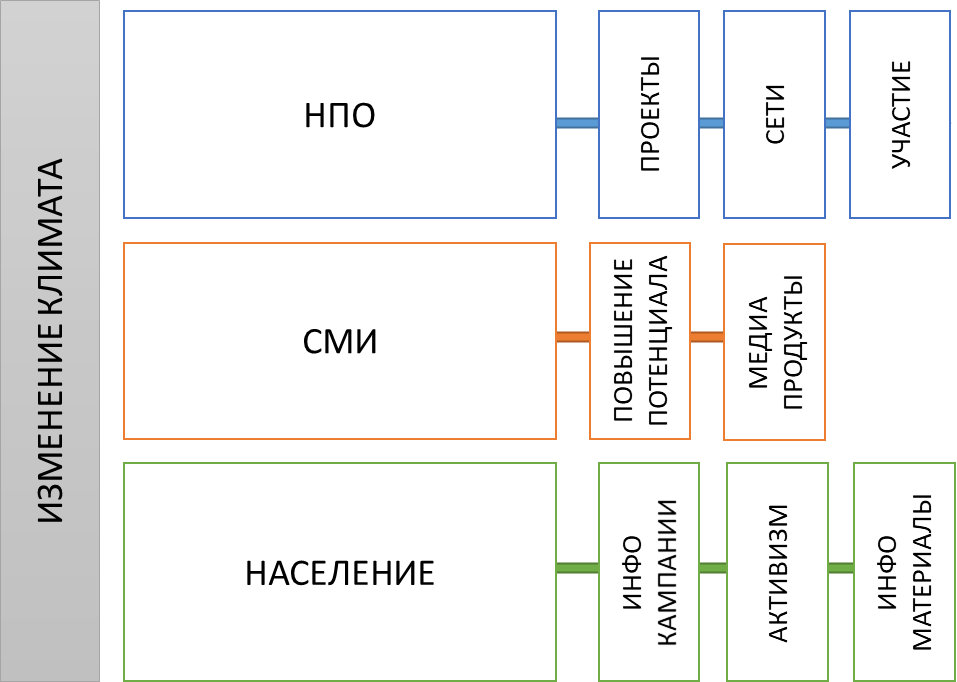 ЭТАП 2. ОБУЧЕНИЕ ИЗМЕНЕНИЮ КЛИМАТА НА  2025-2027 годыЭТАП 3. ОБУЧЕНИЕ ИЗМЕНЕНИЮ КЛИМАТА НА  2028-2030 годыКОМПЛЕКСНЫЙ ПЛАН МЕР ПО ОБУЧЕНИЮ ВОПРОСАМ ИЗМЕНЕНИЯ КЛИМАТА И ЗЕЛЕНОЙ ЭКОНОМИКИ НА 2021-2024 ГОДЫМОНИТОРИНГ И ОЦЕНКА ИСПОЛНЕНИЯ ПЛАНАСтратегические приоритеты обучения изменению климата до 2030 года года будут реализоваться через разработку и осуществление Планов, согласно временным этапам реализации мер, во взаимосвязи бюджетными и внебюджетными источниками финансирования.Решения о корректировке Плана будут приниматься на основе данных мониторинга и оценки результатов реализации Плана Межведомственной рабочей группой.Управление процессом реализации Плана  предусматривает: систематический анализ и оценку реализации плана на основе полугодовых и годовых отчетов для принятия политических решений относительно прогресса в исполнении документа, обоснованности необходимых затрат на реализацию мер, определение возможных источников финансирования на реализацию мер.Согласованность действий всех заинтересованных сторон по реализации Плана будет обеспечиваться под общей координацией Центра по климатическому финансированию Кыргызской Республики.Основными задачами ЦКФ будет: мобилизация необходимых ресурсов, координация заинтересованных сторон, согласование действий исполнительей, создание институциональных условий для частного сектора и гражданского общества по участию в реализации Плана. Регулярный мониторинг и оценка выполнения задач Комплексного Плана мероприятий по реализации Стратегических приоритетов будут служить инструментом отслеживания прогресса его реализации и позволят:- принимать упредительные политические решения через внесение корректив в План;- производить оценку воздействия реализации Стратегии на вопросы повышения потенциала, обучения и информирования по вопросам изменения климата в Кыргызской Республики.Мониторинг и оценка.Регулярный мониторинг и оценка выполнения Плана станут эффективным инструментом отслеживания прогресса в его реализации, который позволит: принимать упредительные решения через внесение корректив в процесс продвижения и производить оценку их воздействия на информирование и образования по изменению климата в Кыргызской Республике.Согласованный со всеми заинтересованными сторонами План с системой индикаторов будет являться неотъемлемой составляющей мониторинга и оценки прогресса в продвижении стратегических  приоритетов обучения изменению климата. Индикаторы мониторинга и оценки пятилетнего Плана и ежегодных планов мер/действий будут иметь качественные и количественные характеристики. Комплекс индикаторов мониторинга и оценки позволит отследить и измерить: промежуточные результаты прогресса выполнения Плана с учетом вложенных ресурсов;конечные результаты, через индикаторы выполнения поставленных целей и задач.Мониторинг и оценка будут проводиться Центром по климатическому финансированию, координирующим ведомством проекта UNCC:Learn.С целью проведение мониторинга будет создана Межведомственная группа с участием организаций  гражданского общества и бизнес сообщества, которая будет осуществлять мониторинг реализации Плана на полугодовой основе.  По результатам годовой работы отчет о реализации Плана предоставляется в специализированный государственный орган по вопросам Изменений климата с копией всем заинтересованным министерствам и ведомствам, а также размещается на сайте ЦКФ. С целью привлечения широкого внимания к процессу, на ежегодной основе будет проводиться Национальный консультативный семинар, целью которого будет обсудить прогресс в достижении Плана, обменяться опытом и провести актуализацию мер Плана.  Обновление Стратегических приоритетов будет проводиться на основе мониторинга и отчета об исполнении мер плана, оценки финансирования и эффективности воздействия. Обновление проводится на основе меж секторального механизма с участием гражданского общества и бизнес структур. Сроки отчетов по Стратегическим приоритетам определяются в соответствии с процессом отчетности и MRV Кыргызской Республики по Определяемым на национальном уровне вкладам в рамках обязательств по Парижскому соглашению Рамочной конвенции ООН об изменении климата. Взаимосвязь индикаторов глобальных целей, программ, стратегий и ОНУВ с целевыми показателями Стратегических приоритетовПОЛИТИЧЕСКИЕ РЕКОМЕНДАЦИИ ПО ПРОДВИЖЕНИЮ ПРОЦЕССА Общие рекомендации:  Определить и нормативно закрепить государственные институты и институты местного самоуправления, ответственные за адаптацию населения к изменяющимся условиям среды, в том числе – к изменению климата и его последствиям;- систематизировать имеющиеся материалы, создать электронную библиотеку по устойчивому развитию и изменению климата;- определить перечень вопросов, которые не вошли в имеющиеся материалы для всех уровней системы формального образования и разработать методические рекомендации и визуальные материалы по данным вопросам, как для учителей, так и для учащихся;- усилить гендерные и экологические составляющие принятия решений в области изменения климата и преодоления его последствий для недопущения/преодоления асимметрии в концентрации богатства и усиления неравенства, в том числе гендерного, и укрепление человеческого и экологического благополучия;- разработка эффективных программ по противодействию изменения климата и других аспектов экологического кризиса в рамках межведомственного взаимодействия на основе анализа распределения рисков для различных социальных групп населения в краткосрочной, среднесрочной и долгосрочной перспективе.Рекомендации по усилению потенциалаОдним из инструментов усиления потенциала является разработка системы интегрального менеджмента для образования в сфере изменения климата( на базе ЦКФ). Под системой интегрального экологического менеджмента в сфере ИК можно определить  комплексную разностороннюю деятельность, направленную на реализацию экологических/климатических целей проектов,  программ и реализацию обязательств. Также его можно рассматривать как часть общей системы менеджмента, которая включает организационную структуру, планирование, распределение ответственности, практическую деятельность, процедуры, процессы и ресурсы, необходимые для разработки, внедрения, достижения целей политики по достижению УР, ее пересмотра и корректировки. Инструментами интегрального менеджмента являются:Разработка перекрестных стратегий развития. Создание специальных коммуникационных площадок, где различные участники могут обсуждать проблемы ИК и сохранения живой природы.НПО предоставляют собственную территорию в качестве нейтральной площадки для равноправного диалога представителей различных секторов общества для поиска совместных решений политических, социальных и экологических проблем. При квалифицированной организации общественного диалога в полной мере реализуются права граждан (представителей различных секторов общества) на участие в принятии решений, возможен поиск хоть и компромиссных, но оптимальных с точки зрения предупреждения социальных рисков, решений. И наиболее эффективным результатом является планирование и реализация новых, уже совместных меж-секторальных проектов, направленных на решение социальных и экологических проблем.Информационное обеспечение заинтересованных сторон и лиц, принимающих решения.Расширение участия населения в принятии экологически значимых решений, контроле реализации природоохранных проектов.Формирование достаточного для принятия компетентных решений уровня климатических знаний у лиц, принимающих решения.ПРИЛОЖЕНИЕ 1: Обзор соответствующих мер политики и программ ПРИЛОЖЕНИЕ 2: Оценка потребностей ПРИЛОЖЕНИЕ 3: Участники процесса разработки стратегии АГУП КРАкадемия государственного управления при Президенте Кыргызской Республики АНПОАгентство начального профессионального образованияАПЗИАгенство по продвижению и защите инвестицийАВПАссоциация водопользователейВузыВысшие учебные заведенияВИЭВозобновляемые источники энергииГАМСУМОГосударственное агентство по делам местного самоуправления и межэтнических отношений при Правительстве Кыргызской РеспубликиГАООСиЛХГосударственное агентство охраны окружающей среды и лесного хозяйства при Правительстве Кыргызской РеспубликиГИВиФБГосударственная инспекция по ветеринарной и фитосанитарной безопасности ГОС ВПОГосударственный образовательный стандарт высшего профессионального образованияГОСГосударственный образовательный стандарт ГКПЭНГосударственный комитет промышленности, энергетики и недропользованияГорОО/УОГородской отдел образования/Управление образованияДЛОУДепартамент лесоохотустройства ГАООСЛХ, МЧСДПЗиГСЭНДепартамент профилактики заболеваний и государственного санитарно-эпидемиологического надзора  ДРЛЭДепартамент развития лесных экосистем ГАООСиЛХ, МХСДСБиООПТДепартамент сохранения биоразнообразия и особо охраняемых природных территорий ГАООСЛХИКИзменение климатаКРСУКыргызско-Российский Славянский университет им. Б.ЕльцинаКАОКыргызская академия образованияКГМАКыргызская государственная медицинская академия имени И.К. АхунбаеваКНУКыргызский национальный университет имени Жусупа БаласагынаКГУ Кыргызский государственный университет им. И. АрабаеваКАОКыргызская академия образованияКСОКорпоративная социальная ответственность                       КРКыргызская РеспубликаМГАМестные государственные администрацииМЗиСРМинистерство здравоохранения и социального развития Кыргызской РеспубликиМСВХиРРМинистерство сельского, водного хозяйства и развития регионов Кыргызской РеспубликиМЧСМинистерство чрезвычайных ситуаций Кыргызской РеспубликиМОНМинистерство образования и науки Кыргызской Республики Кыргызской РеспубликиМО Международные организацииМИДМинистерство иностранных дел Кыргызской РеспубликиМЭиФМинистерство экономики и финансов Кыргызской РеспубликиНПОНеправительственная организацияНПОНачальное профессиональное образованиеНПАНормативный правовой актНАПНациональный адаптационный план НПДНациональный план действий по адаптации к изменению климатаНАН КРНациональная академия наук Кыргызской РеспубликиНМС АНПОНаучно-методический совет Агентства начального профессионального образования при Министерстве образования и науки Кыргызской РеспубликиООНОрганизация Объединённых Наций ОНУВОпределяемый на национальном уровне вкладОУРОбразование для устойчивого развитияОМСУОрганы местного самоуправленияООСОхрана окружающей средыПЛ НПОПрофессиональные лицеи начального профессионального образования (НПО)ПП КРпостановление Правительства Кыргызской РеспубликиПГПарниковые газыРЦУЗРеспубликанский центр укрепления здоровьяРКИК ООНРамочная конвенция об изменении климата ООНРИПКППР Республиканский институт повышения квалификации и переподготовки педагогических работников РНМЦРеспубликанский научно-методический центр СРОСтратегия развития образования СПОСреднее профессиональное образование СООППВСельские общинные объединения пользователей питьевой водыТОТТренинг для тренеров УЭСПУправление экологической стратегии и политики ГАООСЛХ, МЧСУЗ НПО Учебные заведения начального профессионального образованияУМОУчебно-методическое объединениеУШВОУправление школьного и внешкольного образованияЦКФЦентр по климатическому финансированию MRVСистема отчетности в рамках Парижского соглашения (Система показателей которые должны быть измеримые, поддающиеся отчетности и проверке: measurable, reportable and verifiable)Кол-во ответившихКонвенция о биологическом разнообразии40,0%Конвенция по борьбе с опустыниванием25,0%Рамочная конвенция по изменению климата50,0%Орхусская конвенция о доступе к информации5,0%За счет внедрения новых природосберегающих, адаптационных технологий в своей деятельности30,0%Участвуя в работе профессиональных объединений представителей частного сектора, целями которых является продвижение интересов бизнеса в политике Рио конвенций40,0%За счет участия представителей бизнеса в процессе нормотворчества на национальном уровне30,0%За счет индивидуального участия частного сектора в международных дискуссиях/политиках в области Рио Конвенций23,3%За счет участия представителей частного сектора/бизнеса в национальных и международных проектах, посвященных продвижению политики Рио конвенций46,7%ОБУЧЕНИЕ ВОПРОСАМ ИЗМЕНЕНИЯ КЛИМАТАОБУЧЕНИЕ ВОПРОСАМ ИЗМЕНЕНИЯ КЛИМАТАОБУЧЕНИЕ ВОПРОСАМ ИЗМЕНЕНИЯ КЛИМАТАОРАЗОВАНИЕ 
ПРОСВЕЩЕНИЕ 
ВОСПИТАНИЕ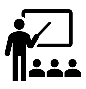 ПОВЫШЕНИЕ КВАЛИФИКАЦИИ, ПЕРЕПОДГОТОВКА КАДРОВ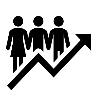 ИНФОРМИРОВАНИЕ, ДОСТУП К ИНФОРМАЦИИ И ПРИНЯТИЮ РЕШЕНИЙ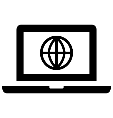 ЗАДАЧИМЕРЫБлок задач 1. Интеграция вопросов изменения климата в систему формального образования.Блок задач 1. Интеграция вопросов изменения климата в систему формального образования.Интеграция вопросов ИК в содержание образованияПересмотр и обновление Государственного образовательного стандарта, а также предметных стандартов на уровне школы, включая интеграцию вопросов изменения климата и устойчивого развития.Интеграция вопросов изменения климата и устойчивого развития в учебные программы на уровне НПО, СПО, ВПО (на уровне рекомендаций в рамках 90% элективной части академической свободы). Внедрение инновационных технологий преподавания вопросов ИК •	Разработка обучающего модуля для обучения и повышения квалификации педагогов с использованием современных методик и инструментов для моделирования процессов и явлений в окружающей среде при изменении климата. Разработка модулей для повышения квалификации педагогов и преподавателей во всех областях страны по вопросам изменения климата.•	Формирование и подготовка команды педагогов для разработки и апробации новых учебно-методических материалов.•	 Информационно-методическая поддержка разработчиков стандартов естественно-научной образовательной области.•	 Организация  повышения квалификации учителей и представителей областных/районных/городских отделов/управлений образования по методике преподавания вопросов изменения климата.•	Внедрение малозатратных мероприятий для повышения энергоэффективности школ и разработка модели повышения энергоэффективности для разных типов школ.•	Разработка руководства по повышению энергоэффективности для разных типов школ.Разработка учебно-методических материалов по ИКРазработка учебно-методических комплексов  (УМК) нового поколения для школ и вузов. Разработка адаптированных и авторских программ для общеобразовательных организаций и вузов. Обеспечение вузов с педагогическими направлениями учебно-методическими комплексами нового поколения по вопросам устойчивого развития и изменения климата.Блок задач 2. Повышение научного потенциалаБлок задач 2. Повышение научного потенциалаПовышение внимания к вопросам ИК климата научного сообщества КРПроведение цикла научно-методических семинаров и конференций на базе НАН КР для повышения потенциала сотрудников научно-исследовательских учреждений. Организация серии вебинаров с участием представителей мировых научно-исследовательских институтов по вопросам изменения климата. Поддержка прикладных исследованийОпределение перечня необходимых прикладных исследований для оценки трендов и воздействия климатических изменений в Кыргызской Республике.Определение профильных институтов и организаций для проведения исследований.Поиск источников финансирования прикладных исследований в приоритетных отраслях экономики по адаптации к изменению климата,  научных исследований совместно с международными исследовательскими институтами.Укрепление лабораторий и создание климатических информаториев в вузах Определение перечня потребностей в оснащении лабораторий.Разработка плана работы лабораторий, обновление научно-исследовательских задач. Улучшение оснащений лабораторий по безопасной образовательной среде в вузах.Блок задач 3.  Интеграция вопросов изменения климата в систему неформального и внешкольного образованияБлок задач 3.  Интеграция вопросов изменения климата в систему неформального и внешкольного образованияРазвитие кружковой деятельности Разработка информационных методических материалов для кружковой деятельности по вопросам изменения климата.Формирование и подготовка команды педагогов-методистов организаций дополнительного образования по вопросам изменения климата.Проведение конкурса кружковых работ по вопросам изменения климата.ЗАДАЧИМЕРЫБлок задач 1. Повышение потенциала государственной службы по работе с информацией и координацииБлок задач 1. Повышение потенциала государственной службы по работе с информацией и координацииРазработка и внедрение программ обучения и повышения квалификации кадров государственной и муниципальной службы Разработка модуля повышения квалификации кадров государственной службы по вопросам изменения климата для государственных служащих совместно с ГКС и АГУПКР и вузов ( где есть курсы переподготовки и повышения квалификации кадров).Разработка онлайн курса для государственных и муниципальных служащих по вопросам изменения климата на базе АГУПКР.Разработка программы обучения ГМС: разработка информационных и образовательных материалов\продуктов для реализации программыУправление информацией и данными Курс по навигации в системе статистических данных в сфере изменения климата, в том числе с глобальной методологией индикаторов.	Повышение потенциала в сфере выработки политики и координации действий по ИК Проведение серий образовательно-планировочных  мероприятий  Повышение эффективности климатической дипломатииПроведение мероприятий по климатической дипломатии и ключевым навыкам/вопросам ведения переговоров при подготовке Конференций Сторон РКИК ООН.Осуществление регионального диалога по климатической дипломатииПП в сфере реализации политикиПроведение серий образовательных мероприятий по реализации политики и мер по адаптации к изменения климатаРазработка спец курсовСпецкурс по вопросам изменения климата и ЧС, «Климат и здоровье», «Изменение климата и управление биоразнообразием»Управление кадрамиРассмотрение вопроса о закреплении функций, связанных с изменением климата, в функциональных обязанностях сотрудников государственных и муниципальных органов власти.Блок задач 2. Повышение потенциала органов местного самоуправления и общинных организацийБлок задач 2. Повышение потенциала органов местного самоуправления и общинных организацийРазработка информационно-образовательных материалов для общинПовышение потенциала местных кенешей по вопросам учета вопросов изменения климата в процессе планирования.Разработка и выпуск руководств по применению наилучших адаптационных практик, публикации по инновационным методам и технологиями ведения овощеводства и плодоводства, методам борьбы с вредителями и болезнями сельхозкультур, сохранению биологического разнообразия на уровне общин. Повышение потенциала общинных организацийМетодика управления водным хозяйством для АВП и СООППВ на уровне местных сообществ в контексте изменения климата. Разработка информационно-практических онлайн модулей и публикаций для жайыт комитетов.Проведение ТОТ и обучение методом каскада АВП и СООППВ по вопросам особенностей водопользования в контексте изменения климата.Проведение ТОТ и обучение методом каскада АВП и СООППВ по вопросам особенностей  пастбищепользования в контексте изменения климата.ЗАДАЧИМЕРЫПодготовка и проведение информационной кампании для населения по климатической политике, в том числе ОНУВ и НАППроведение серий мероприятий по обсуждению климатической политики, в том числе ОНУВ и НАП, для госорганов и для организаций гражданского сектора и СМИ.Разработка методологии участия общественности в процессе разработки и реализации климатической политики, в том числе ОНУВ и НАП.Проведение серий общественных дискуссий во всех регионах (с участием не менее 30% женщин и молодежи) по вопросам изменения климата.Разработка информационных материалов для разной аудитории: бриф по климатической политике, бриф по ОНУВ, руководства по внедрению конкретных адаптационных мер в различные сектора экономики. Проведение дискуссионных площадок для молодежи. Проведение климатических акций во всех областях КР - климатический активизм.Создание электронных приложений для предоставления климатической информации для разной категории пользователей: для лиц, принимающих решения, для пользователей – фермеров, животноводов, лесников и пр. Консультации гражданского общества, включая группы лиц и организации, работающие по вопросам изменения климата. Повышение потенциала СМИ и НПОФормирование проектного портфеля инициатив по изменению климата совместно с общественными организациями КР. Поддержка общественных сетей и информационных центров. Проведение серии обучающих вебинаров для СМИ и блогеров, медиа хакатоны, поддержка медиа инициатив.Поддержка библиотек и общественных сетей с приобретением литературы по ИКРаспространение брошюр и пособий по ИК среди библиотек страны. Создание Платформы экологических и климатических знаний и технологий. Повышение информированности о рисках ЧСРазработка информационно-просветительских материалов по снижению риска бедствий. Создание на пилотной основе учебно-консультативных пунктов по обучению населения действиям при чрезвычайных ситуациях.Институциональные задачи  Оценка достижения Плана обучения по изменению климата до 2024 годаОбновление Стратегических приоритетов Обучения по изменению климата  до 2027 годаСоздание межсекторального механизма по Обучению изменению климата, с определением ответственных должностных лицРазработать и внедрить стратегию мобилизации ресурсов и работу по картированию доноров для созданияфинансовых и материальных ресурсов для финансирования на всех уровнях;Создание финансового механизма по поддержке образовательных и обучающих инициатив по изменению климата, устойчивому развитию и зеленой экономикеПродвигать инициативы для вовлечения частного сектора в CC: LearnСодержательные задачи Мультипликация позитивного опыта Разработать  и внедрить программу “Адаптация к изменению климата” на основе Климатической шкатулки в организациях дополнительного образования.Тиражирование учебно-методической литературы Расширение охвата государственных и муниципальных служащих по обучению изменению климата. Наращивание критической массы обученных государственных и муниципальных служащих (не мнее 30% кадров прошли обучение)Создание секторально-ориентированных образовательных продуктов для повышения потенциала государственных служащих Наращивание критической массы общества по противодействию ИК и адаптации к немуИнституциональные задачи  Оценка достижения Плана обучения по изменению климата до 2027 годаОбновление Стратегических приоритетов Обучения по изменению климата  до 2030 годаОценка эффективности работы меж секторального механизма Обновление стратегию мобилизации ресурсов и работу по картированию доноров для созданияфинансовых и материальных ресурсов для финансирования на всех уровнях;Создать и внедрить систему интегрального менеджмента в образовании через: разработку перекрестных стратегий развития, создание специальных коммуникационных площадок, где различные участники могут обсуждать проблемы ИК и сохранения живой природы.Содержательные задачиСоздание устойчивой системы информирования с охватом всех групп населения по ИКПредоставление адресной консультативной помощи для адаптации населения к ИКПроведение повышения квалификации педагогов и преподавателей по вопросам ИКВключение вопросов ИК в систему формального образования на всех уровнях, в том числе в систему подготовки муниципальных и государственных кадровФормирование устойчивой системы формального и неформального обучения по ИК на протяжении всей жизни Информационное обеспечение заинтересованных сторон и лиц, принимающих решения.Расширение участия населения в принятии экологически значимых решений, контроле реализации природоохранных проектов.Формирование достаточного для принятия компетентных решений уровня климатических знаний у лиц, принимающих решения.№ п/пЗадачиМеры/действияСроки реализацииОжидаемые результатыИндикаторыОтветственные исполнители(по согласованию)Приоритет 1. Интеграция вопросов изменения климата в систему формального образования Кыргызской РеспубликиПриоритет 1. Интеграция вопросов изменения климата в систему формального образования Кыргызской РеспубликиПриоритет 1. Интеграция вопросов изменения климата в систему формального образования Кыргызской РеспубликиПриоритет 1. Интеграция вопросов изменения климата в систему формального образования Кыргызской РеспубликиПриоритет 1. Интеграция вопросов изменения климата в систему формального образования Кыргызской РеспубликиПриоритет 1. Интеграция вопросов изменения климата в систему формального образования Кыргызской РеспубликиПриоритет 1. Интеграция вопросов изменения климата в систему формального образования Кыргызской Республики1.Интеграция вопросов ИК и зеленой экономики в предметы и стандарты по уровням  образованияС учетом целей устойчивого развития и компетенций по адаптации к изменению климата при пересмотре и обновлении Государственного образовательного стандарта школьного общего образования 2021 г.С учетом целей устойчивого развития и компетенций по адаптации к изменению климата пересмотрен и обновлен Государственного образовательного стандарта школьного общего образованияГосударственный образовательный стандартМОН(УШВОКАО*) 1.Интеграция вопросов ИК и зеленой экономики в предметы и стандарты по уровням  образованияИнтегрировать вопросы ИК в предметные стандарты школьного образования (начального, основного, среднего) Последовательно (по ступеням обучения), начиная с 2021 г. Предметные стандарты начальной школыВопросы изменения климата интегрированы в предметные стандарты Предметные стандарты по всем ступеням обучения МОН(УШВОКАО),1.Интеграция вопросов ИК и зеленой экономики в предметы и стандарты по уровням  образованияВнедрить модель устойчивых школ через пилотирование наилучших практик производства и потребленияДо середины 2022 г.Внедрена модель устойчивых школ через пилотирование успешных практик производства и потребления в контексте ИККоличество пилотных школ МЧС, (ГАООС),МОН, Управление образованием мэрии г. Бишкек,1.Интеграция вопросов ИК и зеленой экономики в предметы и стандарты по уровням  образованияВнедрить модель «Дыйкан Жигер (Smart Farmers)» в систему начального профессионального образования через пилотирование эффективных адаптационных практик и продвижение органического фермерства  До конца 2021 г. На базе 7 профлицеев созданы ресурсные центры по органическому земледелию (Профлицей №43 является ведущим центром по продвижению данной модели)Количество ресурсных центров по органическому земледелию АПТО, Минсельхоз ОФ «ИСУР»1.Интеграция вопросов ИК и зеленой экономики в предметы и стандарты по уровням  образованияИнтегрировать вопросы ИК и ЗЭ в стандарты и материалы профессионального образования II кв 2022 г.В стандарты и предметы первого года обучения всех ступеней профобразования интегрированы вопросы ИК и ЗЭКоличество разработанных и внедренных: - курсов (предметов) связанных с ИК; - учебников и научно-популярных книг по ИК;-  методических пособий и практических руководств для лабораторных работ по ИК; - руководств по выполнению компьютерных работ в сфере экологического моделирования, связанных с ИК.МОН,УМО,1.Интеграция вопросов ИК и зеленой экономики в предметы и стандарты по уровням  образованияПровести экспертизу состояния вузовских стандартов и типовых программ на предмет наличия вопросов и реализации механизмов устойчивого развития, ИК и ЗЭОбновить Государственные образовательные стандарты высшего образования по направлениям с учетом целей устойчивого развития, компетенций по вопросам ИК и ЗЭИнтегрировать вопросы ИК в дисциплины Естествознание, Экология и География КыргызстанаИнтегрировать вопросы ИК и ЗЭ в стандарты и программы бакалавриата, магистратуры и аспирантуры/PhDВесь периодВопросы ИК и ЗЭ интегрированы в программы бакалавриата/ магистратуры/аспирантурыКоличество разработанных и внедренных: - курсов (предметов) связанных с ИК; - учебников и научно-популярных книг по ИК;-  методических пособий и практических руководств для лабораторных работ по ИК; - руководств по выполнению компьютерных работ в сфере экологического моделирования, связанных с ИК.МОН,УМО, Профессиональные ассоциации, ТПП КР,Вузы1.Интеграция вопросов ИК и зеленой экономики в предметы и стандарты по уровням  образованияВключить вопросы ИК и ЗЭ в качестве приоритетных в перечень направлений научно-исследовательской деятельности и организация поддержки магистерских и аспирантских (PhD) диссертаций по вопросам устойчивого развития и ИКВесь периодПодготовлены и защищены магистерские и аспирантские (PhD) диссертации, включающие проблемы устойчивого развития, ЗЭ и ИК - количество статей, изданных в КР и международных журналах по ИК;-рейтинг в международных агентствах по уровню образования (включая НИР), QS;- участие в конференциях, семинарах и специализированных курсах в сфере ИК, как в местных, так и в международных; - количество научных проектов в сфере ИК;- количество патентов на изобретения в сфере ИК.Вузы, НАН КР2.Внедрение инновационных технологий преподавания вопросов ИК, ЗЭ Провести анализ существующих программ, модулей для переподготовки и повышения квалификации педагогов профессионального образования2021 -2023 гг.Разработаны, обсуждены и опубликованы рекомендации по пересмотру стандартов, программ и модулей для подготовки, переподготовки и повышения квалификации педагогов профессионального образованияКоличество стандартов, программ и модулей для подготовки, переподготовки и повышения квалификации педагоговМОН, УМО*2.Внедрение инновационных технологий преподавания вопросов ИК, ЗЭ Разработать модули/ курсы по вопросам ИК и ЗЭ для повышения квалификации учителей, в том числе электронные (на кыргызском и русском языках)I кв 2022 г.Разработаны и одобрены уполномоченным органом учебная программа и материалы образовательного курса по ИК Количество копийМОН,КАО,БИОМ, ЦКФ, вузы2.Внедрение инновационных технологий преподавания вопросов ИК, ЗЭ Провести серию информационных мероприятий (в том числе онлайн) для презентации модуля для методистов РайОО и педагогов общеобразовательных организаций КРI кв 2022 г.На онлайн конференции педагогических работников представлен проект модуля и получены рекомендации по доработке и внедрению модуля Рекомендации по доработке и внедрению модуляМОНРИПКППР, областные методцентры и институты образованияРайОО / ГорОО/УОБИОМ, ЦКФ2.Внедрение инновационных технологий преподавания вопросов ИК, ЗЭ Провести курсы по повышению квалификации педагогов по вопросам ИК и ЗЭ II кв 2022 г.Не менее 100 учителей прошли курсы повышения квалификации по вопросам ИК и ЗЭ Количество человек, прошедших обучениеМОН, БИОМ, ЦКФРИППиПКСAMP Ala Too3.Разработка учебно-методических материалов по ИКРазработать учебные материалы нового поколения с интеграцией вопросов и тем сохранения окружающей среды, ИК, ЗЭВесь период до 2024 г.Учебно-методические комплексы (УМК) нового поколения по вопросам ИК, ЗЭ разработаны УМК нового поколения по вопросам ИК, ЗЭМОН:УШВОБИОМ3.Разработка учебно-методических материалов по ИКРазработать адаптированные и авторские программы, учебные и методические материалы для дополнительного образования по вопросам ИК и т.д. (факультативы, кружковая работа)Разработать адаптированные и авторские программы для общеобразовательных организаций, включая НПО, СПО,ВПОВесь периодРазработано не менее 3-х адаптированных и авторских программ и сопровождающих их учебных и методических материалов для дополнительного образования, классных часов по вопросам ИК, устойчивому развитию и т.д.Количество адаптированных и авторских программУШВО КАО Школы КРБИОМ ОФ “ИСУР”Повышение научного потенциалаПовышение научного потенциалаПовышение научного потенциалаПовышение научного потенциалаПовышение научного потенциалаПовышение научного потенциалаПовышение научного потенциала4.Повышение внимания к вопросам изменения климата научного сообщества КРПровести цикл научно-методических семинаров и конференций на базе НАН КР для повышения потенциала сотрудников научно-исследовательских учреждений Организовать серию вебинаров с участием представителей мировых научно-исследовательских институтов по вопросам ИКВесь периодНа базе НАН КР прошли не менее 5-ти научно-методических семинаров и конференций для ознакомления научных сотрудников с актуальными зарубежными разработками и международными программами по вопросам ИК Количество участниковНАН КР*5.Поддержка прикладных исследованийОпределить перечень необходимых прикладных исследований для оценки трендов и воздействия климатических измененийОпределить профильные институты и организацииИзыскать источники финансирования прикладных исследований в приоритетных отраслях экономики по адаптации к ИК,  научных исследований совместно с международными исследовательскими институтамиВесь периодПеречень прикладных тем определяется раз в два года на основе государственного заказаПеречень прикладных тем включает вопросы ИКНАН КР,МОН, ЦКФ,Отраслевые министерства и ведомства,Партнеры по развитиюПровести исследование, посвященное вариантам расширения масштабов деятельности человека в связи с ИК и амбициозным вариантамII кв 2021 г.1 научное исследование к концу проектаНаучное исследование, три рецензииПроект по клим дипломатии ПРООНРазработать единый доклад с мерами по борьбе с климатическими изменениями, подготовленный университетами/аналитическими центрами и/или группами гражданского общества и представить на рассмотрение в Правительство КРII кв 2021 г.Повышение информированности общественности в целях принятия мер в области ИК с учетом местных условийАналитический доклад с изложением позиции по мерам борьбы с ИКПроект по клим дипломатии ПРООН6.Укрепление лабораторий и создание климатических информаториев в вузах Определить перечень потребностей в оснащении лабораторий Разработать план работы лабораторий, обновить научно-исследовательские задачи Улучшить оснащение лабораторий по безопасной образовательной среды в 2 вузах * Весь периодРазработана и реализована концепция развития лабораторий. Проведены 2 информационные кампании среди студентов и преподавательского состава по вопросам ИК на базе лабораторий Концепция развития лабораторийКГУ им. АрабаеваОшГУ*Интеграция вопросов ИК в систему неформального и внешкольного образования Интеграция вопросов ИК в систему неформального и внешкольного образования Интеграция вопросов ИК в систему неформального и внешкольного образования Интеграция вопросов ИК в систему неформального и внешкольного образования Интеграция вопросов ИК в систему неформального и внешкольного образования Интеграция вопросов ИК в систему неформального и внешкольного образования Интеграция вопросов ИК в систему неформального и внешкольного образования 7.Развитие кружковой деятельностиРазработать информационное-методические материалы для кружковой деятельности по вопросам ИК и ЗЭIV кв 2022 г.Разработан информационный пакет для ведения кружковой работы по вопросам ИК и ЗЭКоличество копийМОН,КАО,НАН КР,БИОМ7.Развитие кружковой деятельностиСформировать и подготовить команды педагогов-методистов по изменению климата.Провести тренинги для тренеров с целью обучения методистов РайОО и институтов (центров) повышения квалификации и педагогов, ведущих кружковую работу в школах всех областей страны по вопросам ИК и ЗЭIV кв 2021 г.Обучено не менее 60 тренеров с представителөством всех регионов КР по вопросам проведения кружковой работы и акций  (2 тренинга)Количество человек, прошедших обучениеМОН,РИПКППР, институты и центры ПКШколы КР7.Развитие кружковой деятельностиПровести серию тренингов для ведущих кружковой работы в школах всех областей страны по вопросам ИК и ЗЭIV кв 2021 г.Проведены тренинги для педагогов, ведущих кружковую работу по вопросам ИК и ЗЭ, в которых приняли участие не менее 100 человек Количество человек, прошедших обучениеМОНРИПКППР, институты и центры ПКРай/горООШколы КР*7.Развитие кружковой деятельностиПровести национальный конкурс работ учащихся по вопросам ИК и ЗЭII кв 2022 г.Проведен национальный конкурс школьных  проектов по вопросам ИК и ЗЭПобедители награждены Количество представленных проектовРайонные и городские отделы образованияРайОО/ГорОО/УОШколы КР*Приоритет 2.Обучение и повышение квалификации государственных и муниципальных служащих Приоритет 2.Обучение и повышение квалификации государственных и муниципальных служащих Приоритет 2.Обучение и повышение квалификации государственных и муниципальных служащих Приоритет 2.Обучение и повышение квалификации государственных и муниципальных служащих Приоритет 2.Обучение и повышение квалификации государственных и муниципальных служащих Приоритет 2.Обучение и повышение квалификации государственных и муниципальных служащих Приоритет 2.Обучение и повышение квалификации государственных и муниципальных служащих 6.Разработка и внедрение программ обучения и повышения квалификации кадров государственной и муниципальной службы (ГМС)Разработать программу обучения ГМС с модулями по ИК и “зеленой” экономики, информационные и образовательные материалы\продукты для реализации программы, на основе существующих разработокВ течении 2021 г.Разработана программа обучения ГМС, информационные и образовательные материалы\продукты для реализации программыПрограмма обучения ГМСКоличество человек, прошедших обучениеЦКФ, АГУПКР, ГКС6.Разработка и внедрение программ обучения и повышения квалификации кадров государственной и муниципальной службы (ГМС)Разработать онлайн курс для ГМС по вопросам ИК и ЗЭ на базе ГКС и АГУПКРII кв 2022 г.Разработан, апробирован и утвержден ГКС КР онлайн курс для ГМС по вопросам ИК и ЗЭОнлайн курс для ГМС по вопросам ИККоличество человек, прошедших обучениеЦКФ, АГУПКР, ГКС7. Управление информацией и данными Обучить сотрудников госорганов  формированию информации и управлению знаниями (Кыргызгидромет, НСК КР, МЧС) по следующим тематикам:кадастры выбросов парниковых газов;навыки проведения аналитических исследований по ИК и по генерации климатических сценариев; вопросы статистики ИК, в т.ч. глобальной методологии индикаторов;представление данных для общественности.До 2024 г.Обучены сотрудники государственных органов, согласно потребности и функциональным обязанностям Количество человек, прошедших обучениеКыргызгидромет, НСК, МЧСПартнеры по развитиюНа базе НСК разработать Курс по навигации в системе статистических данных в сфере ИК, в т.ч. с глобальной методологии индикаторов.До 2024 г.Пересмотрены индикаторы НСКВ перечень индикаторов включены индикаторы для сбора данных по ИККурс по навигации в системе статистических данных в сфере ИККоличество человек, прошедших обучениеНСК,  Партнеры по развитию8.Повышение потенциала работников госорганов в сфере выработки политики и координации действий по ИК и ЗЭПровести серию учебно-планировочных  мероприятий по темам: «Взаимосвязь вопросов устойчивого развития, изменения климата и перехода к “зеленой” экономике»;«Определяемые на национальном уровне вклады»;Разработка «Национальных адаптационных планов»;«Международные механизмы финансирования мер по смягчению последствий изменения климата»;«Разработка плана инвестиций в реализацию климатических мер и исследования в отношении климата».В течении 2021-22 гг.Обучены сотрудники государственных органов, согласно потребности и функциональным обязанностямКоличество  учебно-планировочных  мероприятийЦКФАГУПКРНПОПартнеры по развитиюПовышение эффективности климатической дипломатииПровести мероприятия по климатической дипломатии и ключевым навыкам/вопросам ведения переговоров при подготовке 26 Конференции Сторон РКИК ООН (КС-26)В течении 2021 г.Проведено обучающее мероприятие для сотрудников МИД и других гос органов по климатической дипломатии и навыкам ведения переговоров Проведены 3 онлайн семинара для должностных лиц по климатической дипломатии и ключевым навыкам/вопросам ведения переговоров в ходе подготовки КС-26 Количество человек, прошедших обучениеМИД, ЦКФПосольство Великобритании, Центрально-Азиатский проект по климатической дипломатии и безопасности ПРООН (Проект по клим дипломатии ПРООН)Повышение эффективности климатической дипломатииОсуществить региональный диалог по климатической дипломатииВ течении 2021 г.Проведена 1 региональная конференция по вопросам региональной климатической дипломатии Количество участниковМИД, ЦКФПосольство Великобритании, Центрально-Азиатский проект по климатической дипломатии и безопасности ПРООН (Проект по клим дипломатии ПРООН)Повышение эффективности климатической дипломатииСоздать национальную платформу для диалога по вопросам климатической дипломатии, способствующую региональной координации, основанной на фактах и учитывающей риски амбициозной климатической политикиМарт 2021 г.Созданы для разработки совместного заявления по ИК на КС-26Национальная виртуальная диалоговая платформа и одна региональная платформаКоличество пользователейПроект по клим дипломатии ПРООН9.Повышение потенциала госорганов в сфере реализации климатических мер Провести серию образовательных мероприятий по реализации политики и мер по адаптации к изменению климата по следующим темам:«Основы изменения климата и его воздействию на секторы»;ОНУВ и НАП, вклад секторов экономики (сельского хозяйства, энергетики, здравоохранения, промышленности, и др.) на эмиссию парниковых газов;«Принятие решений, учитывающих вопросы адаптации и повышения устойчивости к изменению климата»;«Регулирование процесса изменения климата и управление рисками стихийных бедствий».В течении 2021 - 2022 гг.Обучены сотрудники государственных органов, согласно потребности и функциональным обязанностямКоличество образовательных мероприятий МЗиСР, МСВХиРР, МЧС, ГКПЭН, АРИС, АПЗИ*Партнеры по развитию10.Разработка и внедрение специализированных курсов по различным аспектам ИК Разработать спецкурс по вопросам ИК и ЧС на базе Центра подготовки и переподготовки специалистов Гражданской защиты (ЦППС ГЗ)IV кв 2021 г.Разработан, апробирован, рецензирован и введен в программу спецкурс по вопросам ИК и ЧСПровести обучение специалистов Спецкурс по вопросам ИК и ЧСКоличество человек, прошедших обучениеМЧС, Центрально-Азиатский институт прикладных исследований Земли (ЦАИИЗ),КРСУ (кафедра ЗЧС – защиты в чрезвычайных ситуациях)10.Разработка и внедрение специализированных курсов по различным аспектам ИК Разработать программу спецкурса «Климат и здоровье»На базе республиканского центра укрепления здоровья организовать обучение сотрудников центров укрепления здоровья по вопросам ИК.2023-2024 гг.Разработан спецкурс «Климат и здоровье», отрецензированный ВОЗНа базе РЦУЗ обучены представители центров укрепления здоровья вопросам ИК Спецкурс «Климат и здоровье»Программа «Климат и здоровье»Количество человек, прошедших обучениеРЦУЗ, МЗиСР*Партнеры по развитию10.Разработка и внедрение специализированных курсов по различным аспектам ИК Провести тренинг для тренеров-консультантов для сектора здравоохранения по темам:Основы ИК и его влияние на здоровье населения;Социальные детерминанты здоровья и ИК; Меры по смягчению последствий ИК и укрепление здоровья населения;Система раннего оповещения и готовность к стихийным бедствиям;Роль медицинской профессии в борьбе с ИК; Принятие решений, учитывающих вопросы адаптации и повышения устойчивости к ИК в секторе здравоохранения; Заболевания, чувствительные к климату (сердечно-сосудистые, респираторные заболевания, инфекционные заболевания и патогенные организмы).2023-2024 гг.Разработаны модули тренингов по тематике «Климат и здоровье», который получил позитивную рецензию ВОЗОбучены тренеры-консультанты Разработаны информационные материалы по тематике «Климат и здоровье»Методом каскада тренера провели информационные встречи с медиками первичного звена Модули тренингов по тематике «Климат и здоровье»Количество человек, прошедших обучение МЗиСРПартнеры по развитию10.Разработка и внедрение специализированных курсов по различным аспектам ИК Разработать и внедрить спецкурс для специалистов в сфере сельского хозяйства, фермеров2022 г.Разработаны модули тренингов по адаптационным мерам в сфере сельского хозяйстваПроведены тренинги для специалистов в сфере сельского хозяйстваКоличество человек, прошедших обучениеМСВХиРР, Ассоциация сельхозпроизводителей*  РНМЦПартнеры по развитию10.Разработка и внедрение специализированных курсов по различным аспектам ИК Проведение специализированных тренингов для сообществ и пастбищепользователей по применению спутниковых данных и информации об окружающей среде КР2021 – 2022 гг.Специализированные тренинги для сообществ и пастбищепользователей по применению спутниковых данных и информации об окружающей среде проведеныКоличество человек, прошедших обучениеМСВХиРР,Партнеры по развитию10.Разработка и внедрение специализированных курсов по различным аспектам ИК Разработать онлайн модуль и руководства для лесных хозяйств по управлению лесами в контексте ИК	2022 г.Разработан, прошел рецензирование онлайн модуль и руководство для лесных хозяйств по управлению лесами в контексте ИКПроведен семинар для глав всех лесных хозяйств по управлению лесами в контексте ИКОнлайн модуль и руководство Количество человек, прошедших обучениеМСВХиРР,МЧС, НПЦИЛ им. П.А. Гана Института биологии НАН КР НПЦИЛПовышение потенциала ОМСУ, местных общинных организацийПовышение потенциала ОМСУ, местных общинных организацийПовышение потенциала ОМСУ, местных общинных организацийПовышение потенциала ОМСУ, местных общинных организацийПовышение потенциала ОМСУ, местных общинных организацийПовышение потенциала ОМСУ, местных общинных организацийПовышение потенциала ОМСУ, местных общинных организаций12.Разработка информационно-образовательных материалов для общинРазработать практическое руководство по применению наилучших адаптационных практик на уровне ОМСУ (кырг, русск)2022 г.Разработано и прошло рецензирование практическое руководство по применению наилучших адаптационных практик на уровне ОМСУ (кырг, русск)Выпущено руководство Количество копийМСВХиРР, ЦКФ, САМП-Ала Тоо, БИОМ12.Разработка информационно-образовательных материалов для общинРазработать публикации по инновационным методам и технологиями ведения овощеводства и плодоводства, методам борьбы с вредителями и болезнями сельхозкультур, выращиванию засухоустойчивых и морозоустойчивых сортов сельскохозяйственных и древесных культур, методам повышения и поддержания плодородия почв и т.д. 2022 г.Разработана серия публикаций по инновационным методам и технологиями ведения овощеводства и плодоводства, методам борьбы с вредителями и болезнями сельхозкультур, выращиванию засухоустойчивых и морозоустойчивых сортов сельскохозяйственных и древесных культур, методам повышения и поддержания плодородия почв и т.д. Количество публикаций Учреждение «Центр инновационных аграрных технологий» (ЦИАТ).  МСВХиРР, Биофабрика при МСВХиРРАграрный университет12.Разработка информационно-образовательных материалов для общинРазработать информационные материалы по рискам возникновения очагов возбудителей заболеваний сельскохозяйственных животных, предотвращении эпизоотий 2022 г.Разработана брошюра по рискам возникновения очагов возбудителей заболеваний сельскохозяйственных животных, предотвращении эпизоотийКоличество копийДПЗиГСЭН, МСВХиРР, МЧС, Учреждение «Центр инновационных аграрных технологий» (ЦИАТ), Аграрный университет13.Повышение потенциала водопользователей по ИКРазработать Методику управления водным хозяйством для АВП и СООППВ на уровне местных сообществ в контексте ИК (кырг, русск) Технологии рационального, эффективного использования воды для ирригации.Провести ТОТ и обучить методом каскада АВП и СООППВ по вопросам особенностей водопользования в контексте ИК2022 г.Разработано и прошло рецензирование Руководство управления водным хозяйством для АВП и СООППВ на уровне местных сообществ в контексте ИК (кырг, русск) Технологии рационального, эффективного использования воды для ирригации.Проведена серия тренингов АВП СООППСРуководство размещено на сайте МСВХиРРКоличество копий,количество человек, прошедших обучениеМСВХиРР, АРИС,ЦКФ14.Повышение потенциала жайыт комитетов по ИКРазработать информационно-практические онлайн модули и публикации для жайыт комитетов (кырг, русск) по технологии и методам улучшения пастбищных ресурсов и восстановления пастбищных экосистем.Провести тренинги по технологии улучшения пастбищ в условиях изменяющегося климата для жайыт комитетов КРПровести ТОТ и обучить методом каскада АВП и СООППВ по вопросам особенностей пастбищепользования в контексте ИК2023 г.Разработано и прошло рецензирование руководство для пастбищепользователей в контексте ИК (кырг, русск)Проведена серия тренингов для жайыт комитетовРуководство размещено на сайте МСВХиРРРуководство для пастбищепользователей в контексте ИККоличество человек, прошедших обучениеАРИС,Национальная Ассоциация пастбищепользователей Кыргызстана «Кыргыз Жайыты», БИОМGIZ, СAMP Ала ТооПриоритет 3. Информирование и вовлечение населенияПриоритет 3. Информирование и вовлечение населенияПриоритет 3. Информирование и вовлечение населенияПриоритет 3. Информирование и вовлечение населенияПриоритет 3. Информирование и вовлечение населенияПриоритет 3. Информирование и вовлечение населенияПриоритет 3. Информирование и вовлечение населения15.Разработать и реализовать информационную кампанию для населения по климатической политике, в том числе ОНУВ и НАППровести серию мероприятий по обсуждению ОНУВ для госорганов, организаций гражданского сектора и СМИI,II  кв 2021 г.Проведено не менее 10 мероприятий по обсуждению ОНУВ для госорганов и для организаций гражданского сектора и СМИНе менее 10 мероприятий по обсуждению ОНУВПРООН,Орхусский центр15.Разработать и реализовать информационную кампанию для населения по климатической политике, в том числе ОНУВ и НАППровести серию общественных дискуссий во всех регионах (с участием не менее 30% женщин и молодежи) по вопросам ИКВесь периодПроведены коммуникационные мероприятия гражданского общества по вопросам ИК во всех областях КРКоличество коммуникационных мероприятий гражданского обществаБИОМ, ЦКФ Орхусский центр15.Разработать и реализовать информационную кампанию для населения по климатической политике, в том числе ОНУВ и НАПРазработать информационные материалы для разной аудитории: бриф по ОНУВ, руководства по внедрению конкретных адаптационных мер в различных секторах экономики  Весь периодРазработаны и опубликованы информационные материалы (инфографики, брошюры) (кырг, русск) по ОНУВ и мерам по адаптацииКоличество информационных материаловБИОМ, ЦКФ15.Разработать и реализовать информационную кампанию для населения по климатической политике, в том числе ОНУВ и НАПЗапустить платформу по ОНУВФевраль-май 2022Функционирует платформа по обновлению и реализации ОНУВ в Кыргызской Республике и другим климатическим действиям с публикациями, видео об ИКПлатформа по обновлению и реализации ОНУВ в Кыргызской РеспубликеКлиматическая перспектива ПРООН, ЦКФ,Зеленый Альянс, другие доноры16Проведение информационных кампаний для различных социальных группПровести информационную кампанию по проблеме ИК с участием СМИ, гражданского общества и/или академических круговВесь периодПроведены информационные кампанииОхват информационных кампанийЦКФ, ПРООНПартнеры по развитию16Проведение информационных кампаний для различных социальных группСоздать короткометражные ролики для широкой аудиторииII  2021 г.Созданы социальные ролики. Обеспечена трансляция по общественному телевидению на YouTube каналах и в социальных сетях Социальные роликиЦКФ, ОТРК, НПОПартнеры по развитию16Проведение информационных кампаний для различных социальных группПовысить потенциал СМИ по вопросам ИКIII кв 2021 г.Проведено не менее трех обучающих вебинаров для блогеров и СМИОбучающие вебинары для блогеров и СМИ, количество участниковБИОМ, ЦКФПартнеры по развитию16Проведение информационных кампаний для различных социальных группПровести Медиа хакатон по разработке инициатив по ИКIII кв 2021г.В Медиа хакатоне приняли участие не менее 30-ти журналистов и блогеров из г. Бишкек и регионов КРКоличество журналистов, прошедших обучениеБИОМ, НПО,ЦКФ16Проведение информационных кампаний для различных социальных группВыпуск серий видеороликов с участием представителей местного академического и экспертного сообщества по ИК, качеству воздуха и релевантным темам для широкой аудиторииМай 2021Выпущены обучающие видеороликиКоличество видеороликовПроект по клим дипломатии ПРООН16Проведение информационных кампаний для различных социальных группРазработать информационные материалы для общественности и организация периодических курсов по ИК для обучения журналистов2024 г.Курсы по ИК прошли не менее 30 журналистов из всех регионов КРКоличество журналистовЗа счет донорских средств 16Проведение информационных кампаний для различных социальных группПроведение 3-х информационных кампаний в средствах массовой информации на кыргызском и русском языках на тему изменения климата 26-й Конференции Сторон.2021 г.Обеспечение информированности населения по вопросам ИК и КС 26 Охват информационных кампанийПроект по клим дипломатии ПРООН16Проведение информационных кампаний для различных социальных группРегулярные публикации в социальных сетях о предстоящем КС 262021 г.Не менее 100 публикаций в онлайн средствах массовой информацииКоличество публикаций в онлайн СМИПроект по клим дипломатии ПРООН16Проведение информационных кампаний для различных социальных группВыпуск трех подкастов Май 2021 г.Выпуск 3 эпизодов подкастов в социальных сетях с обсуждением вопросов ИК с 6 дебатерами и активистами Подкасты в социальных сетях с обсуждением вопросов ИК Проект по клим дипломатии ПРООН16Проведение информационных кампаний для различных социальных группПроведение региональной конференции по вопросам устойчивости к ИК и энергетической безопасностиМай 2021 г.Страны активизируют национальное и региональное участие в подготовке к  КС-26 и совершенствуют навыки ведения климатических переговоров для более согласованной и амбициозной политики в области ИК с учетом рисковРегиональная конференция по вопросам устойчивости к ИК и энергетической безопасности,количество участников, представительствоПроект по клим дипломатии ПРООН17Работа по повышению потенциала молодежи Проведение конкурса инновационных действий для молодежи в области ИК в Кыргызстане, Таджикистане и УзбекистанеМай 2021 г.Победители национальных конкурсов организуют онлайн конференцию регионального уровня с целью представления своих взглядов/предложений и формулирования совместного заявления молодежиКоличество участниковПроект по клим дипломатии ПРООН17Работа по повышению потенциала молодежи Выпуск видеоролика по ИК с участием полномочного представителя ПРООН в КР, Посла Великобритании в КР и молодежиЯнварь-июнь 2021Не менее 30 000 просмотров в социальных сетяхКоличество просмотровПроект по клим дипломатии ПРООН17Работа по повышению потенциала молодежи Содействие "зеленому мышлению" с помощью мероприятий, проводимых молодежной НПО через молодежные центры в регионах странФевраль-июнь 2021Не менее 4 мероприятий с участием 100 человекКоличество мероприятий по содействию "зеленому мышлению"Проект по клим дипломатии ПРООН17Работа по повышению потенциала молодежи Национальный турнир по дебатамМай 202170 молодых участников дебатов расширили свои знания о климатических решениях и обсудили местные и национальные тенденции в области политики и стратегий по ИККоличество участниковПроект по клим дипломатии ПРООН17Работа по повышению потенциала молодежи Региональный турнир по дебатамМай 202150 молодых участников дебатов из Кыргызстана, Таджикистана и Узбекистана обмениваются идеями по продвижению климатических действий и решений экологических проблем на региональном и региональном уровняхКоличество участников дебатовПроект по клим дипломатии ПРООН17Работа по повышению потенциала молодежи Ежегодные обучающие семинары для посланников ЦУР, в том числе и ИКФевраль 2021Посланники ЦУР осведомлены о ЦУР и глобальным и локальным экологическим проблемамКоличество участниковПРООН, Посланники ЦУР17Работа по повышению потенциала молодежи Презентация Миссии 1.5 в средствах массовой информации совместно с ЮНИСЕФ и ВППфевраль-март 2021Не менее 10 публикаций в СМИКоличество публикаций в СМИПроект по клим дипломатии ПРООН18.Стимулирование климатического активизмаПровести климатические акции в областях КРВесь период Климатические акции проводятся регулярно во всех областях страныКоличество акций в областях страныПартнёры по развитию НПО18.Стимулирование климатического активизмаПровести Школу Климатических лидеров 2022 г.В рамках Школы климатических лидеров приняли участие не менее 20-ти молодых людей Количество участников школы климатических лидеровЗеленый Альянс18.Стимулирование климатического активизмаПровести Молодежный климатический Форум 2021-2022 гг.В работе молодежного форума приняли участие не менее 100 молодежных активистов Количество участников молодежногофорумаЗеленый АльянсЦКФ19Стимулирование добровольных климатических взносов Провести кампанию по добровольным взносам для снижения рисков ИКВесь периодПроведена информационная кампания в СМИ и социальных медиа по добровольным взносамИнформационная кампания в СМИ и социальных медиа, охватЦКФ, БИОМ 20Поддержка общественных объединенийСовместно с общественными организациями КР сформировать проектный портфель инициатив НПО по ИК и ЗЭВесь периодСформирован пакет из не менее 10-ти проектов с участием НПОСформирован пакет проектовЦКФ и партнеры 20Поддержка общественных объединенийПровести ярмарку проектов с участием международных партнеров по развитию и НПО До 2024 г.Организована площадка с участием региональных общественных организаций, сетей НПО и международных партнеров по развитию, по представлению и продвижению идей по ИК Ярмарка проектовЦКФНПОПартнеры по развитию20Поддержка общественных объединенийСоздать механизм и методику общественного мониторинга климатических проектов в КР 2021 г.Разработана и прошла широкое обсуждение методика общественного мониторинга климатических проектов в КР Механизм используется при проведении мониторинга проектовМетодика размещена на сайте ЦКФМетодика и механизм общественного мониторинга климатических проектовЦКФ, МЭФ 20Поддержка общественных объединенийРазработать дизайн инновационных лабораторий для общественных организаций и средств массовой информации
2021 г.Проведено рабочее совещание (3-5 дней) посвященное созданию потенциала для 20-25 участников по вопросам подготовки материалов об ИК; Разработаны 20 планов по подготовке материалов для средств массовой информации по вопросам ИКДизайн инновационных лабораторийПроект по клим дипломатии ПРООН24.Повышение информированности о рисках ЧСРазработать информационно-просветительские материалы по снижению риска бедствий 2022 г.Повышен уровень информированности населения/информационные материалыИнформационно-просветительские материалы по снижению риска бедствий МЧС, Партнеры по развитию (по согласованию)24.Повышение информированности о рисках ЧССозданы на пилотной основе учебно-консультативные пункты по обучению населения действиям при чрезвычайных ситуациях2022 г.Повышен уровень информированности населения/организация работы учебных пунктовУчебно-консультативные пункты по обучению населения действиям при чрезвычайных ситуацияхМЧС, ПП ПКР в областях, мэрии гг. Бишкек, Ош (по согласованию)Продвижение стратегических приоритетов обучения вопросам изменения климатаПродвижение стратегических приоритетов обучения вопросам изменения климатаПродвижение стратегических приоритетов обучения вопросам изменения климатаПродвижение стратегических приоритетов обучения вопросам изменения климатаПродвижение стратегических приоритетов обучения вопросам изменения климатаПродвижение стратегических приоритетов обучения вопросам изменения климатаПродвижение стратегических приоритетов обучения вопросам изменения климата25.Продвижение стратегии по обучению ИКПровести национальный семинар по презентации Комплексного Плана и Стратегических приоритетов обучения вопросам ИК Опубликовать и распространить документ среди всех заинтересованных сторонДо конца апреля 2021 г.Семинар по презентации проведенДокумент опубликован на сайте ЦКФ и распространен среди партнеров Количество участников и фото-видео материалы семинараЦКФ,МОН, МЭФ, ГАООС,Вузы26.Мобилизация ресурсов и мониторинг реализации Комплексного ПланаПровести работу по мобилизации ресурсов для финансирования мер Комплексного плана мер при активном участии правительственных, неправительственных, международных организаций, партнеров по развитию Проводить мониторинг реализации Комплексного плана мерСпособствовать широкому участию заинтересованных лиц в платформе UNCC: LearnВ течении всего периода Ресурсы для реализации мер Плана мобилизованы и меры реализованыОбразовательной платформой UNCC: Learn пользуется широкий круг заинтересованных лицОтчет о реализации Комплексного плана мерЦКФНПОПартнеры по развитиюГлобальные цели, программы, стратегииИндикатор ЦУРНациональный индикаторЦУР 4. К 2030 году обеспечить, чтобы большинство девочек и мальчиков завершали получение бесплатного, равноправного и качественного начального и среднего образования, позволяющего добиться востребованных и эффективных результатов обучения4.3.1 Уровень участия молодых и взрослых людейв формальных и неформальных видах обучения ипрофессиональной подготовки в последние12 месяцев в разбивке по полу4.3.1.1. Количество молодежи и взрослых, старше 15 лет, в разбивке по полу, обучающихся в системе начального профессионального образования (включая краткосрочные курсы), в системе среднего профессионального и высшего образования.ЦУР 4. К 2030 году обеспечить, чтобы большинство девочек и мальчиков завершали получение бесплатного, равноправного и качественного начального и среднего образования, позволяющего добиться востребованных и эффективных результатов обучения4.3.1 Уровень участия молодых и взрослых людейв формальных и неформальных видах обучения ипрофессиональной подготовки в последние12 месяцев в разбивке по полу4.3.1.1d Количество молодежи и взрослых, старше 15 лет, в разбивке по полу, обучающихся в системе неформального образования на различных курсах (юр.лица, получившие соответствующие лицензии на право ведения образовательной деятельности)ЦУР 4. К 2030 году обеспечить, чтобы большинство девочек и мальчиков завершали получение бесплатного, равноправного и качественного начального и среднего образования, позволяющего добиться востребованных и эффективных результатов обучения4.7.1 Степень, в которой i) воспитание в духеглобальной гражданственности и ii) образование винтересах устойчивого развития всестороннеучитываются в a) национальной политике в сфереобразования; b) учебных планах; c) подготовкеучителей; и d) оценке учащихся4.7.1.1 Наличие тематики по гражданственности, устойчивому развитию, гендерному равенству и правам человека – в нормативной правовой базе (отражающей национальную политику), в Государственных образовательных стандартах (ГОС) для школ, ПЛ, спузов, вузов, в Государственных образовательных стандартах подготовки педагогов (ГОС), в материалах Итоговой государственной аттестации учащихся.ЦУР 4. К 2030 году обеспечить, чтобы большинство девочек и мальчиков завершали получение бесплатного, равноправного и качественного начального и среднего образования, позволяющего добиться востребованных и эффективных результатов обучения4.b.1 Объем официальной помощи в целяхразвития, направляемой на выплату стипендий, вразбивке по отраслям и видам обучения
4.b.1.1
Количество мест, предоставляемых Кыргызстану для подготовки кадров за рубежом за счет принимающей стороны в рамках официальных межправительственных и межгосударственных договоров и соглашенийЦУР 4. К 2030 году обеспечить, чтобы большинство девочек и мальчиков завершали получение бесплатного, равноправного и качественного начального и среднего образования, позволяющего добиться востребованных и эффективных результатов обучения4.c.1 Доля учителей, обладающих минимальнымитребуемыми квалификациями для преподавания, вразбивке по образовательному уровню учреждения4.c.1.1 Доля дипломированных учителей с педагогическим образованием: a) в дошкольных образовательных организациях, b) в начальной школе (1-4 класс), c) в основной школе (5-9 класс),d) в средней школе (10-11 класс).ЦУР 6.Поддерживать и укреплять участие местных общин в улучшении водного хозяйства и санитарииЦУР 12. К 2030 году добиться рационального освоения и эффективного использования природных ресурсов6.b.1 Доля местных административных единиц, вкоторых установлены и действуют правила ипроцедуры участия местных общин в улучшенииводного хозяйства и санитарии12.2.1.1a. Количество внедренных водосберегающих технологийЦУР 11.Активизировать усилия по защите и сохранению всемирного культурного и природного наследия11.4.1.1а. Количество поддержанных молодежных инициатив по защите и сохранению культурного и природного наследия ЦУР 11. К 2020 году увеличить число населенных пунктов, принявших и осуществляющих комплексные стратегии/программы, направленные на предупреждение и ликвидацию чрезвычайных ситуаций в соответствии с Сендайской рамочной программой по снижению риска бедствий на 2015–2030 годы 11.b.2 Доля местных органов власти, принявших иосуществляющих местные стратегии снижения риска бедствий в соответствии с национальнымистратегиями снижения риска бедствий11.b.2.1. Доля местных органов власти, принявших и осуществляющих местные стратегии/программы по предупреждению и ликвидации чрезвычайных ситуацийЦУР 12. К 2030 году добиться рационального освоения и эффективного использования природных ресурсов12.8.1 Степень, в которой i) воспитание в духеглобальной гражданственности и ii) образование винтересах устойчивого развития всестороннеучитываются в a) национальной политике в сфереобразования; b) учебных планах; c) подготовкеучителей; и d) оценке учащихся12.8.1. Наличие тематики по гражданственности, устойчивому развитию (включая проблему изменения климата) – в нормативной правовой базе (отражающей национальную политику), в Государственных образовательных стандартах (ГОС) для школ, ПЛ, спузов, вузов, в Государственных образовательных стандартах подготовки педагогов (ГОС), в материалах Итоговой государственной аттестации учащихся.12.8.1.1a.Количество поддержанных молодежных инициатив об устойчивом развитии и образе жизни в гармонии с природой.ЦУР 13.Задача 13.2. Включить меры реагирования на изменение климата в политику, стратегии и планирование на национальном уровне13.2.1 Число стран с определяемыми нанациональном уровне вкладами, долгосрочнымистратегиями, национальными адаптационнымипланами, стратегиями в соответствии синформацией, которая предоставляется всообщениях по вопросам адаптации и национальныхсообщениях13.2.1.1. Наличие в стране комплексной политики/стратегии/плана, повышающих их способность адаптироваться к неблагоприятным последствиям изменения климата и содействующих развитию их потенциала противодействия климатическим изменениям и снижению выбросов парниковых газов таким образом, чтобы это не ставило под угрозу производство продовольствия (включая национальный адаптационный план, предполагаемый определяемый на национальном уровне вклад и др.).ЦУР 13.Задача 13.3.  Улучшить просвещение, распространение информации и возможности людей и учреждений по смягчению остроты и ослаблению последствий изменения климата, адаптации к ним и раннему предупреждению13.3.1 Степень, в которой i) воспитание в духеглобальной гражданственности и ii) образование винтересах устойчивого развития всестороннеучитываются в a) национальной политике в сфереобразования; b) учебных планах; c) подготовкеучителей; и d) оценке учащихся13.3.1.1. Наличие в Государственных образовательных стандартах (ГОС) школ, ПЛ, спузов и вузов вопросы смягчения остроты и ослабления последствий изменения климата, адаптации к ним и раннего предупрежденияЦУР 13.Задача 13.3.  Улучшить просвещение, распространение информации и возможности людей и учреждений по смягчению остроты и ослаблению последствий изменения климата, адаптации к ним и раннему предупреждению13.3.1 Степень, в которой i) воспитание в духеглобальной гражданственности и ii) образование винтересах устойчивого развития всестороннеучитываются в a) национальной политике в сфереобразования; b) учебных планах; c) подготовкеучителей; и d) оценке учащихся13.3.2.1a.Наличие в стране институциональных механизмов по вопросам изменения климата ЦУР 13.Задача 13.3.  Улучшить просвещение, распространение информации и возможности людей и учреждений по смягчению остроты и ослаблению последствий изменения климата, адаптации к ним и раннему предупреждению13.a.1 Суммы (в долларах США), выделяемые имобилизуемые ежегодно в соответствии ссуществующей постоянной коллективной целью помобилизации 100 млрд долл. США до 2025 года13.a.1.1. Объем помощи, получаемой из Зеленого климатического фонда, а также других источников в рамках РКИК по источникам финансирования и секторам финансирования13.b.1.1. Объем специализированной поддержки, направленной на финансирование технологии и укрепление потенциала, предоставляемой для создания механизмов, расширяющих возможности в части планирования и управления, связанных с изменением климатаЦУР 15.Вести борьбу с опустыниванием, восстановить деградировавшие земли и почвы, включая земли, затронутые опустыниванием, засухами и наводнениями15.3.1 Отношение площади деградировавшихземель к общей площади земель15.3.1.1b Площадь пастбищных угодий, подверженных деградации, с разбивкой по областямЦУР 15.Вести борьбу с опустыниванием, восстановить деградировавшие земли и почвы, включая земли, затронутые опустыниванием, засухами и наводнениями15.3.1 Отношение площади деградировавшихземель к общей площади земель15.c.1.d. Количество инициатив по вовлечению местного населения для получения взаимной выгоды в сохранении биоразнообразия ЦУР 16.Обеспечить доступ общественности к информации и защитить основные свободы в соответствии с национальным законодательством и международными соглашениями16.10.2 Число стран, в которых приняты идействуют конституционные, законодательные и/илиполитические гарантии доступа граждан к информации16.10.2.1. Количество поступающих НПА конституционных, законодательных и/или политических гарантий доступа граждан к информацииОпределяемый на национальном уровне вклад Кыргызской Республики в Парижское соглашениеПроцессы планирования: (i) внутренние институциональные механизмы, участие общественности и привлечение местных общин и коренных народов с применением подходов, учитывающих гендерную проблематику;Процессы планирования: (i) внутренние институциональные механизмы, участие общественности и привлечение местных общин и коренных народов с применением подходов, учитывающих гендерную проблематику;Определяемый на национальном уровне вклад Кыргызской Республики в Парижское соглашениеУказание в решении 9/CMA.1 (а) национальные условия, институциональные и правовые рамки;(с) национальные приоритеты, стратегии, политика, планы, цели и действия в области адаптации;Указание в решении 9/CMA.1 (а) национальные условия, институциональные и правовые рамки;(с) национальные приоритеты, стратегии, политика, планы, цели и действия в области адаптации;Определяемый на национальном уровне вклад Кыргызской Республики в Парижское соглашение(d) потребности в области осуществления и поддержки и оказание поддержки Сторонам, являющимся развивающимися странами;(d) потребности в области осуществления и поддержки и оказание поддержки Сторонам, являющимся развивающимися странами;Определяемый на национальном уровне вклад Кыргызской Республики в Парижское соглашение(е) осуществление действий и планов в области адаптации, включая:- достигнутые прогресс и результаты;- усилия развивающихся стран в области адаптации, подлежащие признанию;- сотрудничество в укреплении мер по адаптации на национальном, региональном и международном уровнях соответственно;- препятствия, проблемы и пробелы в области осуществления мер по адаптации;- надлежащая практика, извлеченные уроки и обмен информацией; - учитывающие гендерную проблематику меры по адаптации и традиционные знания, знания коренных народов, системы местных знаний, имеющих в соответствующих случаях значение для адаптации;(е) осуществление действий и планов в области адаптации, включая:- достигнутые прогресс и результаты;- усилия развивающихся стран в области адаптации, подлежащие признанию;- сотрудничество в укреплении мер по адаптации на национальном, региональном и международном уровнях соответственно;- препятствия, проблемы и пробелы в области осуществления мер по адаптации;- надлежащая практика, извлеченные уроки и обмен информацией; - учитывающие гендерную проблематику меры по адаптации и традиционные знания, знания коренных народов, системы местных знаний, имеющих в соответствующих случаях значение для адаптации;